PARAIŠKATARŠOS INTEGRUOTOS PREVENCIJOS IR KONTROLĖS LEIDIMUI  Nr. (11.2)-39-34/2006 / T-KL.10-8/2015 PAKEISTI                                                                                                                                   1 7 9 9 0 1 8 5 4(Juridinio asmens kodas)UAB Tauragės  regiono atliekų  tvarkymo  centrasV. Kudirkos g.18, Tauragė, LT-72216,  telefonas/ faksas  8-446 61125; el. paštas  info@uabtratc.lt(Veiklos vykdytojo, teikiančio Paraišką, pavadinimas, jo adresas, telefono, fakso Nr., elektroninio pašto	adresas)Tauragės regiono nepavojingų atliekų sąvartynas (su asbesto turinčių atliekų šalinimo subsekcija ir kompostavimo aikštelėmis)Kaupių k. 4, Žygaičių sen., Tauragės r., telefonas/ faksas  8-446 61125; el. paštas info@uabtratc.lt_	(Ūkinės veiklos objekto pavadinimas, adresas, telefonas)Atliekų tvarkymo priežiūros vyr. specialistė Kristina Majienė,Tel. (8 446) 71 872, faks. (8 446) 61 125, mob. tel. +370 640 33715, el p.  specialistas@uabtratc.lt	(kontaktinio asmens duomenys, telefono, fakso Nr., el. pašto adresas)UAB Tauragės regiono atliekų tvarkymo centras Tauragės  regiono nepavojingų atliekų sąvartynui (su asbesto turinčių atliekų šalinimo subsekcija ir kompostavimo aikštelėmis) TIPK leidimas Nr. (11.2)-39-34/2006/T-KL.10-8/2015 buvo pakeistas 2016-08-08.  Paraiška TIPK leidimui pakeisti teikiama pagal Aplinkos apsaugos agentūros 2020-02-25 rašto Nr.(30.1)-A4-595 “Dėl UAB Tauragės regiono atliekų tvarkymo centras taršos integruotos prevencijos ir kontrolės leidimo sąlygų peržiūros” reikalavimus. Vadovaujantis „Taršos integruotos prevencijos ir kontrolės leidimų išdavimo, pakeitimo ir galiojimo panaikinimo taisyklės“ (patvirtintos LR Aplinkos ministro 2013-07-15 įsakymu Nr.D1-528) p. 31 reikalavimu, Paraiškoje leidimui pakeisti pateikiami duomenys, kurie keičiasi ir (ar) kuriuos reikia įvertinti keičiant leidimą ir nustatant naujas leidimo sąlygas. Informacija ir (ar) duomenys, kurie, lyginant su paraiška, pagal kurią buvo išduotas leidimas, nesikeitė, paraiškoje leidimui pakeisti nepildomi ir neteikiami, tačiau paraiškoje paliekami jų eilės numeriai ir pavadinimai ir nurodoma, kodėl informacija ar duomenys neteikiami.Atliekų naudojimo ir šalinimo techninis reglamentas  ir  Atliekų naudojimo ir šalinimo veiklos nutraukimo planas nekeičiami.Paraiškos prieduose pateikiamos atnaujintos sutartys su UAB „Tauragės vandenys“ ir UAB“Ekobazė“.I. BENDRO POBŪDŽIO INFORMACIJAInformacija apie vietos sąlygas: įrenginio eksploatavimo vieta, trumpa vietovės charakteristika. Duomenys neteikiami, nes informacija nesikeičia.Ūkinės veiklos vietos padėtis vietovės plane ar schemoje su gyvenamųjų namų, ugdymo įstaigų, ligoninių, gretimų įmonių, saugomų teritorijų ir biotopų bei vandens apsaugos zonų ir juostų išsidėstymu. Duomenys neteikiami, nes informacija nesikeičia.Naujam įrenginiui – statybos pradžia ir planuojama veiklos pradžia. Esamam įrenginiui – veiklos pradžia. Sąvartynas pradėtas eksploatuoti 2009 m.. 2016 m. sąvartyno 3 ir 4 sekcijose įrengta asbesto turinčių atliekų šalinimo subsekcija. Planuojama įrengti sąvartyno dujų surinkimo ir utilizavimo sistemą. Statybos pradžia – 2020 m. rugsėjo mėn., planuojama veiklos pradžia – 2021-01-09.Informacija apie asmenis, atsakingus už įmonės aplinkos apsaugą.Duomenys tikslinami:UAB TRATC direktorius 2020-06-17 pasirašė įsakymą Nr. V-65 “Dėl asmenų atsakingų už aplinkos apsaugą skyrimo”. Įsakymas pateiktas priede 1.Sąvartyno vadovas atsakingas už Tauragės regiono nepavojingų atliekų sąvartyno (su asbestos turinčių atliekų subsekcija ir kompostavimo aikštelėmis) aplinkos apsaugą.Atliekų tvarkymo priežiūros vyr. specialistė atsakinga už Tauragės, Jurbarko, Šilalės, Pagėgių didžiųjų atliekų surinkimo aikštelių ir Jurbarko, Šilalės, Pagėgių žaliųjų atliekų kompostavimo aikštelių aplinkos apsaugą. Sąvartyno vadovui A.Pociui išduoti kvalifikacijos pažymėjimai sąvartynus eksploatuojančių įmonių atliekų tvarkymo speciaistui ir vadovaujančiam darbuotojui pateikti priede 2.Informacija apie įdiegtas aplinkos apsaugos vadybos sistemas. Duomenys neteikiami, nes informacija nesikeičia.6. Netechninio pobūdžio santrauka (informacija apie įrenginyje (įrenginiuose) vykdomą veiklą, trumpas visos paraiškoje pateiktos informacijos apibendrinimas). Duomenys tikslinami:UAB Tauragės regiono atliekų tvarkymo centras (toliau tekste – UAB TRATC) veikla – Tauragės r., Šilalės r., Jurbarko r. ir Pagėgių savivaldybėse susidariusių ir surinktų iš fizinių ir juridinių asmenų:nepavojingų atliekų tvarkymas, šalinant jas Tauragės regiono nepavojingų atliekų sąvartyne (toliau tekste - Sąvartynas);asbesto turinčių atliekų šalinimas subsekcijoje, įrengtoje sąvartyno III ir IV sekcijose;žaliųjų ir biologiškai skaidžių atliekų kompostavimas kompostavimo aikštelėse.Atliekos į sąvartyną atvežamos spec. transportu – šiukšliavėžėmis, konteineriais arba kitu transportu, tinkamu atliekoms vežti.  Priimtos į sąvartyną mišrios komunalinės atliekos (200301) po pasvėrimo ir vizualios apžiūros nukreipiamos į rūšiavimo liniją, esančią sąvartyno teritorijoje. Rūšiavimo liniją / įrenginį pagal sutartinius įsipareigojimus eksploatuoja UAB “Ekobazė“. Sutartis su UAB “Ekobazė” pateikta priede 3.Biologiškai skaidžios atliekos (191212), kurios atskiriamos UAB ”Ekobazė” išrūšiavus  mišrias komunalines atliekas (200301) ir perduodamos UAB TRATC,:- kompostuojamos, pagaminant techninį kompostą ar stabilatą;- nebetinkamos pakartotinam naudojimui ir/ar perdirbimui atliekos šalinamos sąvartyne;Iš priimtų didelių gabaritų atliekų (kodas 200307) atskiriamos tinkamos pakartotinam naudojimui ir/ar perdirbimui dalys. Didelių gabaritų atliekos šalinamos, tik kurios nebetinkamos pakartotinam naudojimui ir/ar perdirbimui.Statybinės ir griovimo atliekos (kodais 170107, 170504, 170904, 170302, 170604, 170802, 200202) naudojamos sąvartyno atliekų sluoksnių perdengimui, sąvartyno kelių įrengimui ir jų priežiūrai, todėl nukreipiamos prie pildomos sąvartyno sekcijos arba prie įrengiamo / tvarkomo sąvartyno kelio t. y. nešalinamos, o apdorojamos žemėje (atliekų tvarkymo kodas R10).Atliekos, surinktos atskirai, siekiant jas paruošti pakartotinai naudoti ir (ar) perdirbti, negali būti šalinamos sąvartyne. Išimtis taikoma toms atliekoms, kurios susidaro atskirai surinktų atliekų apdorojimo metu ir atsižvelgiant į bendruosius aplinkos apsaugos principus, poveikį aplinkai ir žmonių sveikatai, saugiausias ir aplinkosauginiu požiūriu geriausias šių atliekų tvarkymo būdas yra jų šalinimas sąvartyne.Sąvartyno teritorijoje gerai išvystyta susisiekimo infrastruktūra - įrengtas privažiavimo kelias apie sąvartyną ir sąvartyno vidaus keliai. Privažiavimo kelias iki sąvartyno yra išasfaltuotas. Sklype įrengta sąvartynui eksploatuoti reikalinga inžinerinių tinklų infrastruktūra: filtrato drenažo tinklai, paviršinių nuotekų ir vandentiekio tinklai, griovys apie sąvartyną, filtrato koncentrato laistymo linija, ryšio ir elektros tinklai, artezinis gręžinys ir kt. Elektros energija tiekiama iš sąvartyno teritorijoje esančios transformatorinės pastotės. Sąvartynas pradėtas eksploatuoti 2009 m. Bendras sąvartyno sklypo plotas – 9,9 ha. Nepavojingų atliekų sąvartynasAtliekų šalinimo kodas D1. Sąvartynas bus užpildomas 5 etapais:I ir II etapuose buvo numatyta užpildyti 1 ir 2 sekciją iki 10 m aukščio bei užpildyti erdvę tarp minėtų sekcijų. I ir II etapas yra baigti, t. y. 1 sekcija užpildytą iki 11,66 m ir 2 sekcija užpildyta iki 11,71 m. aukščio. Toliau vykdomi sekantys savartyno užpildymo etapai:III etape užpildomos 3-a ir 4-a sekcijos iki 10 m aukščio. Pradėta pildyti nuo 3-os sekcijos. Užpildžius 3-ą sekciją iki 10 m, pradedama pildyti 4-a sekcija. Ši sekcija taip pat pildoma iki 10 m aukščio. IV etape pildoma erdvė tarp 3-os ir 4-os sekcijos. V etape pildomas kaupas iki ~ 21,6 m aukščio, apjungianti visas sekcijas.  Sąvartyno 1-je ir 2-je sekcijose iki 2021-01-09 bus įrengta dujų surinkimo ir utilizavimo sistema. 2020-07-20 TRATC Centrinėje viešųjų pirkimų informacinėje sistemoje (CVP IS) paskelbė paslaugos pirkimą “Dujų surinkimo sistemos Tauragės regioniniame sąvartyne įrengimo darbai” (žiūr. priedą 4). Iki 2020-08-12 gauti pasiūlymai bus įvertinti ir bus perkama paslauga dujų surinkimo sistemai įrengti.  Numatoma įrengti aktyvią dujų surinkimo sistemą, kai sąvartyno dujos ištraukiamos iš sąvartyno sukuriant siurblių pagalba neigiamą slėgį sąvartyne. Dujų surinkimo sistemą 1-je ir 2-je sekcijose sudarys: dujų surinkimo šuliniai, 40 m atstumais vienas nuo kito; pagrindinė dujų surinkimo magistralė ir jungiamieji vamzdynai (dujos bus surenkamos vertikaliais dujų surinkimo vamzdžiais); dujų kolektorius; dujų kondensato surinkimo šuliniai; filtrate ir kondensato surinkimo šuliniai, pagrindinio vamzdyno pabaigoje; dujų išgavimo stebėjimo sistema; dujų siurblinė, deglas. Preliminari sąvartyno dujų surinkimo sistemos schema pateikta priede 5. Dėl nedidelių deponuotų atliekų kiekių Tauragės regioniniame sąvartyne, o taip pat dėl situacijos sąvartyno dujų utilizacijos Lietuvos Respublikoje, surinktos dujas numatoma sudeginti uždaro tipo degle. Po 1 metų dujų surinkimo sistemos eksploatavimo, surinkus pakankamai duomenų apie dujų surinkimo kiekius, bus sprendžiama apie tolimesnį surinktų dujų utilizavimą. Galutinis atliekų kaupas su perdengimais sudarys apie 22 metrus. Kaupo šlaitų nuolydis formuojamas 1:3, kad užtikrinti šlaitų stabilumą. Viršutinėje kaupo dalyje nuolydis bus formuojamas 1:20. Paskutiniame sąvartyno eksploatacijos etape bus galutinai suformuojamas ir uždengiamas atliekų kaupas ir atliekama jo priežiūra po uždarymo. Sąvartyno sekcijų išoriniu perimetru įrengtas 5,5 m pločio aptarnavimo kelias. Griovyje ties nuvažiavimais į sekcijas įrengtos pralaidos iš gofruotų vamzdžių.Sąvartyno pajėgumas - pašalinti 500 tūks. t nepavojingų atliekų. Sąvartyne iki 2020.01.01 pašalinta 270,268 tūkst.  t nepavojingų atliekų.Sąvartyne naudojama įranga: atliekos, išverstos į tam skirtą sąvartyno vietą tankinamos atliekų tankintuvu „Tana (GX 320)”; atliekų perstumdymui sąvartyno kaupuose, paviršiaus lyginimui, naudojami: vikšrinis buldozeris Shantui SD13S; krautuvas XCMG (ZL50G); transporto priemonės su atliekomis ir be jų sveriamos automobilinėmis svarstyklėmis. Svarstyklių tipas – Mettler Toledo IND 310, svėrimo ribos – min.400 kg, max 60 tonų. Visą sąvartyno techniką aptarnauja, t. y. atlieka diagnostiką ir techninio aptarnavimo darbus samdomos specializuotos įmonės.Kurą atveža speciali autocisterna. Technika kuru užpilama vykdomų darbų vietoje, t. y. ant pildomo sąvartyno kaupo. Kitos mašinos kuru užpilamos prie mašinų ratų plovimo duobės, nuo kurios teritorijos surenkamos paviršinės nuotekos ir  apvalomos naftos gaudyklėje. Dyzelinas (likučiai nuo atvežto užpildymui)  ir tepalai laikomi rakinamame uždarame metaliniame konteineryje. Dyzelinas laikomas 4 talpose 1000 l talpos, tepalai – gamyklinėje taroje. Talpos pastatytos ant specialių grotelių, po kuriomis yra padėklai. Talpos pastatytos ant specialių grotelių, po kuriomis yra padėklai. Asbesto turinčių atliekų šalinimo subsekcija (toliau tekste – Subsekcija). – duomenys nekeičiamiSąvartyno 3 ir 4 sekcijose  įrengta asbesto turinčių atliekų šalinimo subsekcija, kuri nuo nepavojingų atliekų šalinimo ploto atskiriama 1-1,5 m aukščio grunto pylimu. Pylimo parametrai: aukštis – 1-1,5 m, plotis – 4,5 m, ilgis apie 99 m, šlaitų nuolydis 1:2. Subsekcijos plotas apie 1360 m2. Šalinimo subsekcija įrengta pagal  inertinių atliekų sąvartynų reikalavimus ir pažymėta įspėjamaisiais ženklais. Atsižvelgiant į subsekcijos užpildymą ir aplink subsekciją šalinamų nepavojingų atliekų kaupo aukštį, pylimas aukštinamas. Pylime paliekamas įvažiavimas asbesto turinčias atliekas transportuojančiai ir kraunančiai technikai. Įvažiavimo plotis apie 3-4 m, priklausomai nuo atliekų transportavimui ir krovimui naudojamos mobilios technikos gabaritų. Asbesto turinčios atliekos neturi kontakto su šalinamomis nepavojingomis atliekomis. Asbesto turinčias atliekas (kodai 170605*, 170601*) į sąvartyną pristato atliekų turėtojai ar atliekų vežėjai. Subsekcijos pajėgumai: šalinamų asbesto turinčių atliekų metiniai kiekiai - 1200 t/m. Didžiausias vienu metu leidžiamas saugoti atliekų kiekis nenustatomas, nes visos atliekos bus šalinamos subsekcijoje. Subsekcijoje per visą eksploatavimo laikotarpį, numatoma pašalinti iki 8400 t asbesto turinčių atliekų. Sąvartyne šalinamos atliekos apskaitomos ir metinės ataskaitos apie jas teikiamos naudojantis Vieninga gaminių, pakuočių ir atliekų apskaitos informacine sistema (GPAIS), vadovaujantis Atliekų susidarymo ir tvarkymo apskaitos ir ataskaitų teikimo taisyklėse, patvirtintose Lietuvos Respublikos aplinkos ministro 2011-05-03 įsakymu Nr. D1-367 „Dėl Atliekų susidarymo ir tvarkymo apskaitos ir ataskaitų teikimo taisyklių patvirtinimo“, nustatyta tvarka.Žaliųjų biodegraduojančių (toliau tekste – žaliųjų) atliekų tvarkymas – duomenys nekeičiami Technologinio proceso schema:Žaliųjų atliekų priėmimas - atliekas pristatyti į kompostavimo aikštelę gali tiek gyventojai, tiek ir organizacijos. Kompostuoti atvežtose atliekose negali būti draudžiamų (gyvūninės kilmės) atliekų. Medžio genėjimo šakos yra smulkinamos ir pagaminamas biokuras, kuris parduodamas kaip prekė šiluminės energijos gamintojams. Pagamintas biokuras sertifikuojamas vadovaujantis Lietuvos standartais LST CEN/TS 15357„Kietasis atgautasis kuras. Terminija, apibrėžtys ir aprašymas“ ir LST EN ISO 17225-1 "Kietasis biokuras. Kuro specifikacijos ir klasės. 1 dalis. Bendrieji reikalavimai". Komposto ruošimas ir maišymas – norint tinkamai paruošti komposto mišinį, reikia stengiamasi išlaikyti anglies ir azoto santykį nuo 25:1 iki 35:1. Žaliųjų atliekų maišymo proporcijos parenkamos atsižvelgiant į jų drėgmes.  Norint kuo geriau sukompostuoti medienos atliekas, reikia jas susmulkinti iki  dydžio drožlių, kurios, kompostuojant atviruose kaupuose, suyra. Pavasario-vasaros kompostuojamas atliekas rudenį patartina maišyti su vasaros-rudens atliekomis ir formuoti kaupus.Komposto krovimas į kaupus – komposto kaupai formuojami pagal tokį pagrindinį reikalavimą – kaupo plotis turi būti 2 kartus didesnis už kaupo aukštį. Tokiu būdu suformuotų kaupų vidinė dalis bus apsaugota nuo išorės sąlygų ir kompostavimosi procesas nesustos net ir šaltojo sezono metu. Kaupo šlaitų koeficientas turi būti 1:1,2, siekiant išvengti didesnių išplovimų lietaus metu. Kaupo viršus užapvalinamas, kad lyjant lietui vanduo nepermerktų kaupo, taip atšaldydamas kaupą ir pažeisdamas vykstančius biodegradacijos procesus, o nubėgtų paviršiumi.  Sausuoju vasaros periodu norint, kad lietaus metu patektų kiek galima daugiau vandens į atliekų kaupą, jo viršų reikia padaryti šiek tiek plokščią, taip lietaus vanduo pateks tiesiai į atliekų kaupą ir nereikės jo papildomai drėkinti. Tokiu būdu išvengiama kaupo perdžiūvimo ir papildomo laistymo. Kaupų vartymas ir laistymas - kuo dažniau vartomi kaupai, tuo greičiau atliekos susikompostuoja. Vartant kompostą svarbiausia, kad apatinis kaupo sluoksnis patektų į viršų, o viršutinis – į apatinį sluoksnį. Kaupai vartomi kas mėnesį vasaros metu ir visai nevartomi žiemos metu. Vienas iš pagrindinių kompostavimo technologinių procesų užtikrinimo faktorių yra drėgmė. Kompostuojant atliekas drėgmės kiekis turėtų būti 65 %, jei drėgmės sumažėja iki 40 %, reikalingas kaupų laistymas. Kaupų laistymui naudojamas vanduo.Komposto sijojimas, brandinimas ir saugojimas - baigus kompostuoti, kompostas sijojimo agegatu išsijojamas ir perkeliamas į komposto brandinimo lauką. Komposto sijojimo metu išrūšiuojamos dar nesusikompostavusios stambios atliekos, kurios grąžinamos į komposto paruošimo zoną ir maišomos su naujomis atliekomis. Išsijotas kompostas kraunamas į didelį komposto brandinimo kaupą, kur kompostas stabilizuojasi. Paruoštas kompostas sandėliavimui sukraunamas į vieną didelį kaupą. Kompostuojamų bioskaidžių (toliau tekste - BSA) atliekų tvarkymas -. duomenys nekeičiamiTechnologinio proceso schema:Atskirtos bioskaidžios atliekos nuvežamos krautuvu pasverti. Pasvertos atliekos nuvežamos į bioskaidžių atliekų kompostavimo aikšteles. BSA atliekos kompostavimo aikštelėse apdorojamos atviruose kompostavimo ir brandinimo kaupuose su natūralia aeracija ir periodiniu kaupų perkrovimu. Bioskaidžių atliekų granulometrinė sudėtis 5÷ 15 mm dydžio. Optimalus C-N santykis - 25÷30 (35):1.  Siekiant pasiekti šį santykį, iš turimų žaliųjų atliekų gali būti paimamos atliekos, didinančios/mažinančios C-N santykį (lapai, mediena ir pan.) ir sumaišomos su bioskaidžiomis atliekomis. Krautuvu ir ratiniu traktoriumi suformuojami komposto kaupai. Preliminarus kompostavimo laikas apie 3 mėnesius. Kompostavimo metu turi būti palaikomi optimalūs kompostuojamo kaupo parametrai: drėgnumas - 60±5 %, pH – 6,5÷8, temperatūra kaupuose 45÷65 0C. Sausu metų periodu kaupus reikės laistyti. Laistymui naudojamas nuo visos kompostavimo aikštelės surinktas kompostavimo filtratas. Komposto kaupai turi būti periodiškai vartomi. Kuo dažniau bus vartomi kaupai, tuo greičiau vyks biologiniai skaidymosi procesai ir greičiau bus pagaminamas kompostas. Kompostas, jei bus poreikis, vėliau bus brandinamas. Techninio komposto ar stabilato išeiga apie 50-70 %. Baigus bioskaidžių atliekų kompostavimo procesą, turi būti atliekami komposto tyrimai. Jei pagaminto komposto rodikliai atitinka stabilato rodiklius pagal LR Aplinkos ministro patvirtintus „Reikalavimai techninio komposto, techninio raugo ir stabilato kokybei ir naudojimui“ (Žin.,2012, Nr.114-5792) (toliau - Reikalavimai), tuomet stabilatas gali būti naudojamas Sąvartyne atliekų perdengimui. Jei pagaminto komposto rodikliai pagal Reikalavimus atitinka techninio komposto rodiklius, tuomet kompostas gali būti naudojamas Sąvartyno kaupų uždengimui. Techninis kompostas laikomas paruoštu ir tinkamu naudojimui, kai:sunkiųjų metalų ir kitų priemaišų kiekis, mg/kg s.m. (sausos medžiagos) bus: Cd≤3; Cr (bendras) ≤120; Cu≤300; Hg≤2; Ni≤60; Pb≤150; Zn≤600; PAHs<4; PSBs<0,4; priemaišos (% s.m.): žvyras (>5 mm) nėra; plastikai, metalai, stiklas ir kt. (>2 mm) <2; piktžolių sėklos vnt./litre – nėra;mikrobiologiniai parametrai, mg/kg s.m.: salmonelės penkiuose 25 g mėginiuose – nerasta; E. Coli kolonijas formuojančių vienetų skaičius - < 3 KFV/g (KFV – kolonijas formuojantys vienetai).Techninio komposto gamintojams rekomenduojama papildomai vertinti šiuos techninio komposto kokybės parametrus: pHKCl, sausąsias ir organines medžiagas, suminį azotą (N), suminį fosforą (P), bendrąjį kalį (K), elektrinį laidumą, vandenyje tirpų ir (arba) mineralinį azotą (N-NH4+N-NO3), vandenyje tirpų fosforą (P), vandenyje tirpų kalį (K), anglies (C) ir azoto (N) santykį.Stabilatas turi atitikti šiuos stabilumo (biologinio skaidumo) parametrus: statinis kvėpavimo indeksas – mėginio kvėpavcimo aktyvumas (deguonies suvartojimas) 4 parų laikotarpiu (AT4) < 10 mg O2/g (s.m.) arba dinaminis kvėpavimo indeksas <1000 mg O2/kg VS/val. arba GB21 (dujų susidarymo testas) < 20 litrų/g (s.m.) arba bendrosios organinės anglies BOSeliuate < 500 mg/litre.Techninio komposto ir stabilato tyrimus privaloma saugoti ne trumpiau kaip 5 metus.Kompostavimo aikštelėje naudojami įrenginiai:  ratinis traktorius, krautuvas, vartytuvas, sijotuvas.Kompostavimo sunka, surenkama išilgai kompostavimo aikštelių įrengtais latakais ir išleidžiama į pusiau įgilintą gelžbetoninį rezervuarą 400 m3 talpos, iš kurio siurblio pagalba sunka laistomi BSA atliekų komposto kaupai aikštelėje 0,26 ha ploto. Komposto sunkos perteklius siurblio pagalba supumpuojamas į esamą sąvartyno filtrato 1000 m3 talpos rezervuarą. Siekinat neužteršti žaliųjų atliekų komposto, visi komposto kaupai, esantys 0,29 ha aikštelėje, laistomi vandeniu, o ne komposto sunka.Nuotekų tvarkymas. - duomenys nekeičiami Buitinės nuotekos, kurių galima tarša BDS, skendinčios medžiagos, iš administracinio-buitinio pastato surenkamos ir nuvedamos į buitinių nuotekų biologinio valymo įrenginį AQUA max 9-16Z, kurio našumas 3 m3/p. Metinis buitinių nuotekų kiekis – 180 m3/m; 2 m3/p. Išvalytos buitinės nuotekos savitekiu išleidžiamos išleistuvu Nr. 1 į melioracijos griovį, kuriuo patenka į Elbento upelį.Paviršinės nuotekos, surinktos nuo Sąvartyno vidaus infrastruktūros zonos - 0,214 ha, kuri padengta asfaltbetonio danga, šiukšliavežių, išvažiuojančių iš sąvartyno, ratų plovimo nuotekos ir sąvartyno technikos plovimo nuotekos, kurių galima tarša naftos produktais, skendinčiomis medžiagomis, BDS, bendru fosforu ir bendru azotu surenkamos ir apvalomos naftos gaudyklėje NGP-S-25 (našumas 25 l/s) (priežiūrą vykdo UAB “Ekovalis“) ir išleidžiamos į pusiau įgilintą gelžbetoninį 200 m3 talpos priešgaisrinį rezervuarą, iš kurio perteklinis vanduo, išleidžiamas išleistuvu Nr. 2 į melioracijos griovį, iš kurio nuteka į Elbento upelį. Ratų plovimo duobė vandeniu turi būti užpildyta iki 2/3. Paviršinės nuotekos nuo uždengtų sąvartyno sekcijų Nuotekos subėga į teritorijos perimetru esantį griovį, o iš jo vamzdžiu nuvedamos į drenažinio vandens rezervuarą, iš kurio vanduo siurblio pagalba nuleidžiamas į melioracijos griovį išleistuvu Nr. 4. Siurblinėje sumontuoti ir veikia 2 siurbliai po 10 m3/h, siurbliai dirba automatiniame režime pakaitomis. Apie sąvartyną esančio melioracijos griovio vandens kokybė stebima apėjimo būdu kiekvieną dieną; apžiūros duomenys fiksuojami melioracijos griovio kontrolės žurnale. Nustačius taršą, rankinės sklendės, kuri sumontuota ir veikia drenažinio vandens siurblinėje, uždaromas vandens ištekėjimas į melioracijos griovį, susisiekiantį su Elbento upeliu.Atliekų srautų tvarkymas Tauragės regiono nepavojingų atliekų sąvartyne  Vandens  paėmimo ir  nuotekų/filtrato  susidarymo / išleidimo   balansas *- taršos kontrolė  Sąvartyno filtratas surenkamas sąvartyno dugne įrengtomis drenomis. Siurblio pagalba spaudiminiu tinklu filtratas nuvedamas į filtrato įgilintą (3 m žemėje, 0,7 m virš žemės)  gelžbetoninį rezervuarą 1000 m3 talpos arba į filtrato įgilintą ir uždengtą gelžbetoninį rezervuarą 2000 m3 talpos. Filtrato kaupimo rezervuarų paskirtis - priimti filtratą,  susidariusį eksploatuojant sąvartyno sekcijas, priimti  iš kompostavimo aikštelių susidariusią perteklinę komposto sunką ir išlyginti filtrato valymo įrenginių apkrovimą. Abu filtrato rezervuarai  sujungti PVC Ø400 vamzdžiu, todėl bendras filtrato sukaupimas yra iki 3000 m3 ir leidžia: 1) sukaupti didesnį filtrato kiekį, vykdant filtrato valymo įrenginių remontą ar įvykus gedimams, 2) išlyginti filtrato valymo įrenginių apkrovimą, tuo užtikrinant filtrato efektyvų išvalymą iki nustatytų normų.  Filtrato siurblinėje, esančioje šalia valymo įrenginių konteinerio,  sumontuoti ir veikia automatiniu režimu pakaitomis 2 siurbliai po 10 m3/h. Prieš siurblinę sumontuota rankinė sklendė, kurios pagalba galima uždaryti filtrato padavimą į rezervuarą (1000 m3 talpos).  Filtratas valomas atvirkštinės osmozės principu valymo įrenginyje, kurio našumas 120 m3/p. Išvalytos nuotekos siurblio (našumas 3 m3/h, dirba automatiniu režimu) pagalba per išleistuvą Nr.3 išleidžiamos į melioracijos griovį, kuriuo patenka į Elbento upelį. Filtrato kiekis prieš valymą ir po valymo apskaitomas skaitliuku, kuris įrengtas valymo įrenginių konteineryje. Valymo įrenginio veikimo aprašymas: filtratas paduodamas į maišytuvą - talpą, kurioje filtratas, pridedant sieros rūgšties, pasiekia 6-6,5 pH. Iš maišytuvo filtratas paduodamas į pirminio filtravimo sistemą, kurią sudaro smėlio ir kasetiniai filtrai. Po to filtratas paduodamas į DT ar PT modulių atvirkštinio asmozo sistemos pirmąją pakopą. Eksploatacinis slėgis sistemos pirmojoje pakopoje sudaro 20-60 bar (kinta, priklausomai nuo teršalų koncentracijos filtrate). Filtratas, praeidamas pro AO membranas, yra filtruojamas: vandens molekulės pro membranas praeina, o įvairūs tiek organiniai, tiek  neorganiniai filtrate ištirpę teršalai lieka koncentrate. AO sistemos pirmojoje pakopoje apvalytas vanduo po to patenka į antrąją pakopą. Eksploatacinis slėgis sistemos antrojoje pakopoje sudaro 30-50 bar. Antroji pakopa skirta galutiniam pirmojoje pakopoje prasisunkusio vandens išvalymui. Prasisunkęs (švarus) vanduo iš membranų sistemos praeina degazatorių ir išleidžiamas į melioracijos griovį. Koncentratas iš antrosios AO sistemos pakopoas grąžinamas į pirmąją AO pakopą t.y. sumaišomas su nevalytu filtratu. AO įrenginys veikia automatiniu režimu. Valymo įrenginiuose naudojamos cheminės medžiagos ir preparatai: sieros rūgštis, natrio šarmo tirpalas, rūgštiniai ir šarminiai plovikliai, inhibitorius, vandenilio peroksidas buferinis tirpalas. Dalis nevalyto filtrato, esant gedimams valymo įrenginiuose, išvežama į UAB “Tauragės vandenys“ (adresas: Šlaito g.2, Tauragė, tel.8-446 61174) pagal tarpusavio sutartį. Sutarties kopija pateikta Paraiško priede 6. Išvežto filtrato kiekis nustatomas sveriant cisternas automobilinėmis svarstyklėmis.Filtrato koncentratas nuvedamas į uždarą įgilintą gelžbetoninį 200 m3 talpos rezervuarą. Rezervuaras skirtas ir avarijos atveju filtrato nuo valymo įrenginių konteinerio grindų išleidimui. Sukauptas koncentratas rezervuare siurblio (našumas 10 m3/h, dirba automatiniu režimu) pagalba grąžinamas atgal į sąvartyno kaupą. Filtrato koncentrato eksploatuojamose slėginėse (3-4 sekcijos) linijose yra po 3 šulinius su sklendėmis. Prie sklendžių prijungiamos žarnos su purkštukais ir filtrato koncentratas išlaistomas norimoje sąvartyno kaupo vietoje. Vanduo - duomenys nekeičiamiVanduo tiekiamas iš veiklavietėje eksploatuojamo artezinio gręžinio, kurio pajėgumas 10 m3/p, 3 m3/h. Paimto vandens kiekis nustatomas skaitliuku, kuris yra tarnybiniame pastate. Vanduo vartojamas: buičiai, šiukšliavežių, išvažiuojančių iš sąvartyno, ratų plovimui, sąvartyno technikos plovimui, žaliųjų atliekų komposto laistymui. Vandens poreikis - 800 m3/metus.Išpylus atliekas šalinimui, UAB TRATC darbuotojai išrenka atsitiktinai į atliekų srautą patekusias ir priėmimo metu nepastebėtas padangas. Eksploatuojant Sąvartyno mechanizmus ir paviršinių nuotekų valymo įrenginius susidaro atliekos – atidirbti tepalai, naftos gaudyklės dumblas, filtrai, skudurai, užteršti pavojingomis medžiagomis, akumuliatoriai, amortizatoriai. Liuminiscencinės lempos susidaro keičiant perdegusias lempas adminstraciniame-buitiniame pastate. Šios atliekos rūšiuojamos jų susidarymo vietoje, laikinai saugomos sandarioje paženklintoje taroje ir priduodamos atliekų tvarkytojams, įregistruotiems atliekų tvarkytojų valstybės registre.Siekiant sumažinti vėjo nešiojamas medžiagas, aplink sąvartyną sumontuota 2,5 m tvora. Periodiškai sąvartyno darbuotojai renka vėjo išnešiotas lengvąsias atliekas, tvarko aplinką.Emisijos - duomenys nekeičiami Eksploatuojant sąvartyną į aplinkos orą patenka lakūs organiniai junginiai, kurių sudėtyje yra 98,7 % metano (CH4). Sumontavus dujų surinkimo sistemą, bus vykdomas dujų CH4, CO2, O2, H2S, H2 emisijų nustatymas ant sąvartyno 1 ir 2 sekcijos kaupų. Biologiškai skaidžių ir žaliųjų atliekų kompostavimas vykdomas atviruose kaupuose ir į aplinkos orą kompostavimo metu išsiskiria amoniakas (NH3) ir lakūs organiniai junginiai, kurių sudėtyje yra 98,7 % metano (CH4). Emisijos paskaičiuotos balansiniu būdu vadovaujantis patvirtinta  emisijų skaičiavimo metodika: amoniakas – 2,1408 t/m, metanas – 307,4 t/m. Amoniako koncentracijos pažemio sluoksnyje: 1 val. su 98,5 procentiliu – nustatyta maksimali 0,0132 mg/m3 koncentracija aplinkos ore, kuri fiksuojama kompostavimo aikštelėje ir tai sudaro 6,6 % ribinės vertės; 24 val. – nustatyta maksimali 0,0169 mg/m3 koncentracija aplinkos ore, kuri fiksuojama kompostavimo aikštelėje ir tai sudaro 42,2 % ribinės  vertės. Įvertinus atliktos oro taršos sklaidos skaičiavimų rezultatus, daroma išvada, kad žaliųjų atliekų ir bioskaidžių atliekų kompostavimo aikštelė kaip oro taršos šaltinis nėra pavojingas aplinkai ir žmonių sveikatai.Triukšmas - duomenys nekeičiami 2015 m. 06 mėn. buvo atlikti triukšmo tyrimai ties Sąvartyno sanitarine apsaugos zona – 500 m atstumu nuo Sąvartyno. Akustinio triukšmo matavimo protokolas Nr. F-KL-T-95, 2015-07-03 pateiktas priede 6-2. Triukšmo tyrimai buvo atlikti eksploatuojant Sąvartyną, t.y. priimant, stumdant, tankinant šalinamas atliekas, dirbant UAB ”Ekobazė” rūšiavimo įrenginiui ir atliekas atvežant autotransportu. Nustatyti ekvivalentinis garso slėgio lygiai: dienos metu (6 -18 val.) – 40,1 dBA; vakaro metu (18 – 22 val.)  - 37,6 dBA ir nakties metu (22- 6 val.) – 38,2 dBA, kurie neviršijo higienos normoje HN 33:2011 nustatytų ekvivalentinio garso slėgių verčių, kurios lygios:  dienos metu (6 -18 val.) – 65 dBA, vakaro metu (18 – 22 val.)  - 60 dBA ir nakties metu (22- 6 val.) – 55 dBA. Taip pat buvo nustatyti maksimalus garso slėgio lygiai: dienos metu (6 -18 val.) – 49,9 dBA; vakaro metu (18 – 22 val.)  - 47,7 dBA ir nakties metu (22- 6 val.) – 48,4 dBA, kurie neviršijo higienos normoje HN 33:2011 nustatytų maksimalaus garso slėgių verčių, kurios lygios:  dienos metu (6 -18 val.) – 70 dBA, vakaro metu (18 – 22 val.)  - 65 dBA ir nakties metu (22- 6 val.) – 60 dBA.Monitoringas. - duomenys nekeičiami UAB TRATC vykdo sąvartyno poveikio aplinkai nustatyti šiuos monitoringus:a) požeminio vandens monitoringą 4 gręžiniuose;b) paviršinio vandens monitoringą (aukščiau ir žemiau Elbento upelio) – 1 kartą ketvirtyje;c) išvalyto filtrato, išleidžiamo į gamtinę aplinką, taršos nustatymą – 1 kartą ketvirtyje; d) paviršinių nuotekų, išleidžiamų į gamtinę aplinką, taršos nustatymas – 1 kartą ketvirtyje.Sumontavus dujų surinkimo sistemą, bus vykdomas dujų CH4, CO2, O2, H2S, H2 emisijų nustatymas ant sąvartyno 1 ir 2 sekcijos kaupų.Užterštumo būklės ataskaita - duomenys nekeičiami 2015 m. UAB TRATC užsakymu  UAB “Geomina“  paruošė „Tauragės regioninio nepavojingų atliekų sąvartyno teritorijos, esančio Tauragės r. sav., Žygaičių sen., Kaupių k. 4, preliminariojo ekogeologinio tyrimo ataskaita“ (toliau tekste - Ataskaita). Ataskaita saugoma UAB „Tauragės regiono atliekų  tvarkymo centras”, Kudirkos g. 18, Tauragė. Lietuvos geologijos tarnybos prie Aplinkos ministerija (toliau tekste - LGT) 2016-01-11 raštu Nr.(6)-1.7-76 „Dėl Tauragės regioninio nepavojingų atliekų sąvartyno teritorijos, esančios Tauragės r. sav., Žygaičių sen., Kaupių k., preliminaraus ekogeologinio tyrimo vertinimo”, pateikė išvadą - „Atsižvelgiant į preliminarių ekogeologinių tyrimų rezultatus, detalių tyrimų atlikimas šiuo metu yra netikslingas. Teritorijoje juntama nežymi technogeninės apkrovos įtaka, todėl jos poveikiui stebėti reikalinga ir toliau vykdyti poveikio požeminiam vandeniui monitoringą.”  Potencialaus geologinės aplinkos taršos židinio inventorizavimo anketa (deklaracija). - duomenys nekeičiami Lietuvos geologijos tarnyba prie Aplinkos ministerijos 2016-04-13 raštu Nr. (6)-1.7-1424 suderino UAB Tauragės regiono atliekų tvarkymo centras sąvartyno (potencialaus taršos židinio Nr.107500 „Potencialaus geologinės aplinkos taršos židinio inventorizavimo anketą (deklaraciją).  Pavojingų medžiagų išleidžiamose nuotekose inventorizacija atliekama kiekvienais metais. Nuotekų tyrimai atliekami vadovaujantis Aplinkos monitoringo programa. Pavojingų medžiagų išleidžiamose nuotekose inventorizacijos duomenų pagrindu paruošiama Nuotekų tvarkymo apskaitos metinė ataskaita. Dirvožemio monitoringas buvo atliktas 2016 metais. Monitoringo išvados: „Sąvartyno eksploatacijos metu dirvožemio taršos ir erozijos bus išvengta, nes sekcijų įrengimui nuimtas dirvožemio sluoksnis saugomas iškasto grunto saugojimo aikštelėje. Grunto pylimai natūraliai apauga žole, todėl erozijos reiškinių išvengiama. Vidaus keliai padengti žvyro arba asfaltbetonio dangomis, todėl paviršinis dirvožemio sluoksnis nebus mechaniškai ardomas ir neturės įtakos dirvožemio taršai“. Vadovaujantis Aplinkos monitoringo programa, dirvožemio tyrimai atliekami kas 10 metų t.y. sekantis tyrimas - 2025 m.Sąvartyno teritorijoje dirvožemio, paviršinio grunto tyrimai atlikti 2015 m. ekogeologinių tyrimų metu, rezultatai pateikti tyrimo ataskaitoje (J. Miliukienė. Tauragės regiono nepavojingų atliekų sąvartyno teritorijos, esančio Tauragės r. sav., Žygaičių sen., Kaupių k. 4, preliminariojo ekogeologinio tyrimo ataskaita. Mindaugo Čegio įmonė, Šiauliai, 2015). Grunto kokybė buvo gera, teritorijoje vykdomos ūkinės veiklos sukeltos taršos požymių nenustatyta. Sąvartyno teritorijoje ūkinė veikla vykdoma tam specialiai įrengtose vietose (šiukšlių deponavimo sekcijose, aikštelėse ir kt.), privažiavimo keliai ar aptarnavimo teritorijos yra asfaltuotos ar padengtos kita danga, todėl tiesioginio dirvožemio taršos pavojaus nėra. II. INFORMACIJA APIE ĮRENGINĮ IR JAME VYKDOMĄ ŪKINĘ VEIKLĄ7. Įrenginys (-iai) ir jame (juose) vykdomos veiklos rūšys. 1 lentelė. Įrenginyje planuojama vykdyti ir (ar) vykdoma ūkinė veiklaNepildoma, nes ūkinėje veikloje pasikeitimų nėra.8. Įrenginio ar įrenginių gamybos (projektinis) pajėgumas arba vardinė (nominali) šiluminė galia.Projektiniai pajėgumai nurodyti Paraiškos skyriuje XI. NUMATOMAS ATLIEKŲ SUSIDARYMAS, APDOROJIMAS (NAUDOJIMAS AR ŠALINIMAS, ĮSKAITANT PARUOŠIMĄ NAUDOTI AR ŠALINTI) IR LAIKYMAS9. Kuro ir energijos vartojimas įrenginyje (-iuose), kuro saugojimas. Energijos gamyba.2 lentelė. Kuro ir energijos vartojimas, kuro saugojimas2 lentelė neteikiama, nes duomenys nesikeitė.3 lentelė. Energijos gamyba 3 lentelė neteikiama, nes duomenys nesikeitė.III. GAMYBOS PROCESAI10. Detalus įrenginyje vykdomos ir (ar) planuojamos vykdyti ūkinės veiklos rūšių aprašymas ir įrenginių, kuriuose vykdoma atitinkamų rūšių veikla, išdėstymas teritorijoje. Informacija apie įrenginių priskyrimą prie potencialiai pavojingų įrenginių. Duomenys nesikeičiami.11. Planuojama naudoti technologija ir kiti gamybos būdai, skirti teršalų išmetimo iš įrenginio (-ių) prevencijai arba, jeigu tai neįmanoma, išmetamų teršalų kiekiui mažinti. Priemonės iš Sąvartyno išmetamų teršalų kiekiui mažinti ir kontroliuoti: - patikslintaSąvartyno sekcijų dugno ir šlaitų hermetiškumui užtikrinti:homogenizuotas ir sutankintas vietinis priemolis (molis) t=0,5 m (k<1x10-9 m/s );dirbtinė HDPE geomembrana, ne plonesnė, kaip 2,0 mm storio;HDPE geomembrana pridengta geotekstile (>1200 g/m2);0,5 m storio drenažinio žvyro 16/32 mm sluoksnis;visų sekcijų perimetru įrengtas pylimas, kuriame yra inkaruotos dugno izoliacinės medžiagos. Sąvartyno I ir II sekcijų geosintetinės medžiagos sujungtos su III-IV sekcijų geosintetinėmis medžiagomis taip, kad sudaro vientisą pagrindą;pakloti filtrato drenažo tinklai skirti tam, kad užtikrinti susidarančio filtrato nutekėjimą į filtrato surinkimo sistemą pirminėmis ir antrinėmis drenomis, sekcijų dugnas turi išilginį ir skersinį nuolydžius lygius 1%. Pagrindinis filtrato vamzdis paklotas 1% nuolydžiu.asbesto turinčios atliekos šalinamos sąvartyno 3 ir 4 sekcijose įrengtoje asbesto turinčių atliekų šalinimo subsekcijoje;sąvartyne šalinamos atliekos turi būti kraunamos taip, kad atliekų masė bei sąvartyno konstrukcijos būtų stabilios ir nebūtų sąvartyno kaupo nuošliaužų;sąvartyne šalinamos komunalinės atliekos yra apdorotos (perrūšiuotos), o iš 200307 kodu šalinamų didžiųjų atliekų (baldų ir pan.) prieš jas šalinant, išimamos dalys ir detalės, kurias galima panaudoti ar perdirbti; sąvartyno filtratas surenkamas ir valomas filtrato valymo įrenginyje – 120 m3/p našumo; filtrato 1000 m3 ir 2000 m3 rezervuarų paskirtis - išlyginti filtrato valymo įrenginių apkrovimą ir laikinai sukaupti  filtratą, vykdant filtrato valymo įrenginių remontą ar įvykus gedimams. Abu filtrato rezervuarai  sujungti PVC Ø400 vamzdžiu, todėl bendras filtrato sukaupimas galimas iki 3000 m3 t.y. rezervuarai gali talpinti: a) 20 dienų filtrato kiekį, filtratą valant valymo įrenginiuose,  ir  b) iki 40 dienų filtrato kiekį, jei  dalis filtrato  išvežamas į UAB “Tauragės vandenys“;sklendės prieš filtrato siurblines, uždarančios filtrato padavimą į filtrato 1000 m3 ir 2000 m3 talpos g/b rezervuarus;filtrato kaupimo rezervuaras 2000 m3 talpos uždengtas, kad į aplinkos orą nepatektų nemalonūs kvapaifiltrato koncentratas panaudojamas sąvartyno eksploatuojamų kaupų laistymui. Tam yra paklotos filtrato slėginės koncentrato linijos. Eksploatuojamose slėginėse linijose (3-4 sekcijos) yra po 3 šulinius su sklendėmis. Prie sklendžių prijungiamos žarnos su purkštukais ir filtrato koncentratas išlaistomas norimoje sąvartyno kaupo vietoje. užterštos paviršinės nuotekos valomos nuotekų valymo įrenginiuose NGP-S-25 -25 l/s našumo, buitinės nuotekos valomos buitinių nuotekų valymo įrenginiuose – 3 m3/p našumo;sklendės drenažinio vandens siurblinėse, uždarančios vandens ištekėjimą iš sąvartyno melioracijos griovių;filtrato koncentrato uždaras g/b 200 m3 talpos rezervuaras, kuris skirtas ir avarijos atveju filtrato nuo valymo įrenginių konteinerio grindų išleidimui; lietaus vandens surinkimo-priešgaisrinis rezervuaras – 200 m3 talpos;automobilinės svarstyklės, naudojamos priimamų/susidarančių/perduodamų atliekų svorio nustatymui;išvažiuojančių iš sąvartyno mašinų ratų plovimo duobė ir  nuotekų išleidimo iš duobės rankinė sklendė;vandens, nevalyto ir valyto filtrato apskaita;sąvartyno teritorija tvarkoma ir prižiūrima taip, kad būtų išvengta neteisėto ir atsitiktinio dirvožemio, paviršinio ir požeminio vandens užteršimo bet kokiais teršalais;ne rečiau kaip 1 kartą per savaitę, teritorijoje šalia sąvartyno surenkamos vėjo išnešiotos šiukšlės. 2,5 m aukščio tvora visu sąvartyno perimetru; nedarbo metu sąvartyno vartai užrakinami;visa sąvartyno teritorija stebima vaizdo 27 kameromis, kurių vaizdas įrašomas į atmintį;tvora palei atliekų mechaninio rūšiavimo įrenginį, kurį eksploatuoja UAB “Ekobazė“.Priemonės iš asbesto turinčių atliekų šalinimo subsekcijos išmetamų teršalų kiekiui mažinti ir kontroliuoti: - Duomenys nesikeičiami.Asbesto turinčios atliekos šalinamos asbesto turinčių atliekų šalinimo subsekcijoje, kuri įrengta sąvartyno 3 ir 4 sekcijose. Subsekcijos plotas apie 1360 m2.  Asbesto turinčios atliekos neturi kontakto su šalinamomis buitinėmis atliekomis. Vienu metu asbesto turinčios atliekos šalinamos nedideliame subsekcijos plote, ne daugiau 100 m2, siekiant sumažinti galimą asbesto plaušelių pasklidimo aplinkos ore riziką. Tinkamai supakuotos atliekos kraunamos apie 1,5-2,0 m sluoksniais, užpilamos apie 15-20 cm grunto, inertinių atliekų ar bioskaidžių atliekų kompostavimo aikštelėje pagaminto techninio komposto ar stabilato sluoksniu. Prieš užpilant atliekas, jos drėkinamos, kad sunkiajai technikai dirbant ant atliekų, asbesto plaušeliai nepatektų į aplinkos orą.Priemonės iš kompostavimo aikštelių  išmetamų teršalų kiekiui mažinti ir kontroliuoti: Duomenys nesikeičiami.Kompostavimo aikštelių dugną sudaro nepralaidi vandeniui asfaltbetonio danga. Aplink kompostavimo aikštelę įrengtos lietaus vandens ir kompostavimo sunkos surinkimo sistemos – latakai ir visu perimetru kelio bordiūrai. Iš kompostavimo aikštelės 0,26 ha komposto sunka patenka į 2000 m3 talpos filtrato kaupimo rezervuarą, kuris sujungtas vamzdžiu su esamu filtrato kaupimo rerzervuaru 1000 m3 talpos. Iš kompostavimo aikštelės 0,29 ha komposto sunka patenka į pusiau įgilintą gelžbetoninį rezervuarą 400 m3 talpos, iš kurio siurblio pagalba sunka laistomi 0,26 ha komposto kaupai. Komposto sunkos perteklius siurblio pagalba nupumpuojamas į esamą filtrato 1000 m3 talpos rezervuarą, kuris sujungtas su 2000 m3 talpos filtrato kaupimo rezervuaru. Siekiant sumažinti amoniako išsiskyrimą kompostavimo metu, komposto kaupai vartomi nustatytu periodiškumu, sekamas anglies ir azoto santykis, temperatūros ir drėgmės kiekis.Sąvartyno eksploatavimo metu taikomos techninės ir organizacinės priemonės:Priimamų atliekų kontrolė;Priimtų mišrių komunalinių atliekų (200301) perdavimas rūšiavimui;Rūšiavimo metu atskirtų bioskaidžių atliekų (191212) kompostavimas;Pasigaminto komposto ar stabilato panaudojimas šalinamų atliekų perdengimui;Išpiltų šalinamų atliekų sutankinimas;Baigiant darbo dieną, sutankintų atliekų pridengimas naudojant susmulkintas stambiagabaritines, statybinio laužo ar įmonių gamybines atliekas, kurios turi mažiau lengvų dalelių; stabilatu.Vykdoma kontrolė:nustatytu periodiškumu vykdoma aplinkos monitoringo programa, nustatant taršą: nevalyto ir valyto filtrato, paviršinių nuotekų prieš valymą ir po valymo, poveikis požeminiam vandeniui (4 monitoringo gręžiniai), poveikis paviršiniam vandeniui (2 hidrologiniai postai - Elbento upelis aukščiau ir žemiau sąvartyno).apie sąvartyną esančio melioracijos griovio vandens kokybės stebėjimas apėjimo būdu kiekvieną dieną; apžiūros duomenų fiksavimas melioracijos griovio konrolės žurnale;kasmet nustatoma sąvartyno fizinė struktūra ir sudėtis.įrengus sąvartyno dujų surinkimo sistemą, bus vykdomas dujų CH4, CO2, O2, H2S, H2 emisijų nustatymas ant sąvartyno 1 ir 2 sekcijos kaupųkas 10 metų vykdomas dirvožemio monitoringas.12. Pagrindinių alternatyvų pareiškėjo siūlomai technologijai, gamybos būdams ir priemonėms aprašymas, išmetamųjų teršalų poveikis aplinkai arba nuoroda į PAV dokumentus, kuriuose ši informacija pateikta.Duomenys nesikeitė, naujos veiklos neplanuojamos.13. Kiekvieno įrenginio naudojamų technologijų atitikimo technologijoms, aprašytoms Europos Sąjungos geriausiai prieinamų gamybos būdų (GPGB) informaciniuose dokumentuose ar išvadose, palyginamasis įvertinimas. 4 lentelė. Įrenginio atitikimo GPGB palyginamasis įvertinimas4 lentelė neteikiama, nes duomenys nesikeitė14. Informacija apie avarijų prevencijos priemones (arba nuoroda į Saugos ataskaitą ar ekstremaliųjų situacijų valdymo planą, jei jie pateikiami paraiškoje). Informacija apie avarijų prevencijos priemones pateikta sąvartyno Avarijų likvidavimo plane (žiūr. priedą 7 ).Avarijų likvidavimo veiksmai pateikti  "Leikškių k. sąvartyno avarijų  likvidavimo planas" (toliau - ALP), kuris buvo patvirtintas 2013-07-26 direktoriaus įsakymu Nr. V-85 „Dėl avarijų likvidavimo plano patvirtinimo“. ALP įmonėje saugomas: Originalas – UAB Tauragės regiono atliekų tvarkymo centro archyvuose, adresu: V. Kudirkos g. 18, Tauragė , tel. 8 446 61125. Kopija: Tauragės regiono buitinių atliekų sąvartyne, adresu Kaupių k. 4, Žygaičių sen., Tauragės r. – pas sąvartyno vadovą, tel. 8 640 33718. Už ALP plano įgyvendinimą, tikslinimą koregavimą ir atnaujinimą atsakingas Sąvartyno vadovas.Avarijų Sąvartyne prevencijos priemonės:gaisro atveju:priešgaisrinis vandentiekis; lietaus vandens 200 m3 talpos surinkimo –   priešgaisrinis rezervuaras; dispečerio – operatoriaus vizuali priimamų atliekų kontrolė prie dispečerinės ir išvertimo zonoje;tankintuvas „Tana“, buldozeris, krautuvas (užstumdo žemėmis  degimo zoną);įspėjamieji ženklai dėl draudimo rūkyti sąvartyne;rūkymo kontrolė.avarija  filtrato tinkluose:paviršinių nuotekų surinkimo sistema atskirta nuo filtrato surinkimo sistemos;filtrato drenažo sistema įrengta visame sąvartyno plote;filtrato 1000 m3 ir 2000 m3 talpos g/b įgilinti rezervuarai, kuriuose yra galimybė laikinai sukaupti filtratą, vykdant filtrato valymo įrenginių remontą ar įvykus gedimams. Abu filtrato rezervuarai sujungti PVC Ø400 vamzdžiu, todėl bendras filtrato sukaupimas galimas iki 3000 m3 t.y. rezervuarai gali talpinti : a) 20 dienų filtrato kiekį, filtratą valant valymo įrenginiuose,  ir  b) iki 40 dienų filtrato kiekį, jei  dalis filtrato išvežamas į UAB “Tauragės vandenys“;sklendės prieš filtrato siurblines, uždaranti filtrato padavimą į filtrato rezervuarus;  filtrato koncentrato uždaras g/b 200 m3 talpos rezervuaras, kuris skirtas ir avarijos atveju filtrato nuo valymo įrenginių konteinerio grindų išleidimui;mašinų ratų plovimo duobė ir sklendė nuotekų išleidimui iš duobės;lietaus vandens surinkimo-priešgaisrinis rezervuaras – 200 m3 talpos;apie sąvartyną esančio melioracijos griovio vandens kokybės stebėjimas apėjimo būdu kiekvieną dieną; apžiūros duomenų fiksavimas melioracijos griovio konrolės žurnale;sklendės drenažinio vandens siurblinėse, uždarančiose vandens ištekėjimą iš sąvartyno melioracijos griovių;dubliuoti automatinio veikimo siurbliai: filtrato siurblinėje (2 po 10 m3/h), paviršinių nuotekų nuo uždengtų sąvartyno sekcijų siurblinėje (2 po 10 m3/h);sutartis su UAB “Tauragės vandenys“ dėl filtrato išvežimo ascenizacine mašina.IV. ŽALIAVŲ IR MEDŽIAGŲ NAUDOJIMAS, SAUGOJIMAS15. Žaliavų ir medžiagų naudojimas, žaliavų ir medžiagų saugojimas.Duomenys nesikeitė.5 lentelė. Naudojamos ir (ar) saugomos žaliavos ir papildomos (pagalbinės) medžiagos5 lentelė neteikiama, nes duomenys nesikeitė6 lentelė. Tirpiklių turinčių medžiagų ir mišinių naudojimas ir saugojimas6 lentelė neteikiama, nes duomenys nesikeitėV. VANDENS IŠGAVIMAS16. Informacija apie vandens išgavimo būdą (nuoroda į techninius dokumentus, statybos projektą ar kt.).Nepildoma, nes pasikeitimų nėra.7 lentelė. Duomenys apie paviršinį vandens telkinį, iš kurio numatoma išgauti vandenį, vandens išgavimo vietą ir planuojamą išgauti vandens kiekįLentelė 7 nepildoma, nes nenumatoma išgauti vandens ir paviršinio vandens telkinio8 lentelė. Duomenys apie planuojamas naudoti požeminio vandens vandenvietesPildoma, nes pasikeitė lentelės formaVI. TARŠA Į APLINKOS ORĄ 17. Į aplinkos orą numatomi išmesti teršalai - duomenys nekeičiami 9 lentelė. Į aplinkos orą numatomi išmesti teršalai ir jų kiekis9 lentelė neteikiama, nes duomenys nesikeitė10 lentelė. Stacionarių aplinkos oro taršos šaltinių fiziniai duomenys10 lentelė neteikiama, nes duomenys nesikeitė11 lentelė. Tarša į aplinkos orą11 lentelė neteikiama, nes duomenys nesikeitė12 lentelė. Aplinkos oro teršalų valymo įrenginiai ir taršos prevencijos priemonės12 lentelė neteikiama, nes duomenys nesikeitė13 lentelė. Tarša į aplinkos orą esant neįprastoms (neatitiktinėms) veiklos sąlygomsNeįprastos (neatitiktinės) veiklos sąlygos, kurių metu padidėja teršalų išmetimai į aplinkos orą, neprognozuojamos.VII. ŠILTNAMIO EFEKTĄ SUKELIANČIOS DUJOS18. Šiltnamio efektą sukeliančios dujos.Duomenys nesikeitė.14 lentelė. Veiklos rūšys ir šaltiniai, iš kurių į atmosferą išmetamos ŠESD, nurodytos Lietuvos Respublikos klimato kaitos valdymo finansinių instrumentų įstatymo 1 priede14 lentelė neteikiama, nes duomenys nesikeitė.VIII. TERŠALŲ IŠLEIDIMAS SU NUOTEKOMIS Į APLINKĄ 19. Teršalų išleidimas su nuotekomis į aplinką. Teršalų išleidimas su nuotekomis į aplinką ir (arba) kanalizacijos tinklus turi būti atliekamas pagal šiame skyriuje nustatytas sąlygas.15 lentelė. Informacija apie paviršinį vandens telkinį (priimtuvą), į kurį planuojama išleisti nuotekas15 lentelė nepildoma, nes pasikeitimų nėra.16 lentelė. Informacija apie nuotekų išleidimo vietą/priimtuvą (išskyrus paviršinius vandens telkinius), į kurį planuojama išleisti nuotekasPagal sutartį UAB TRATC informuoja įmonę UAB „Tauragės vandenys“ apie poreikį išvežti sutvarkymui sąvartyno filtratą valymo įrenginių gedimo atveju. UAB „Tauragės vandenys“ savo specialiu autotransportu nuveža filtratą į UAB “Tauragės vandenys“ eksploatuojamus nuotekų valymo įrenginius ir jį išvalo. Sutartis ir papildomas susitarimas su UAB „Tauragės vandenys“ pateikta paraiškos priede 6.17 lentelė. Duomenys apie nuotekų šaltinius ir/arba išleistuvusPaviršinių (lietaus) nuotekų kiekių skaičiuotė: Vidutinis metinis skaičiuotinas nuotekų kiekis: W=10xHxFx Ψxk (m3/metus),čia:     Hf – vidutinis Tauragės regiono kritulių kiekis, 775 mm (www.meteo.lt: 750÷800 mm); 73,5 mm/d      *   F – kanalizuoto baseino plotas, ha – 0,214  ha – sąvartyno aptarnavimo zona, į kurią „įeina“ įvažiavimas į sąvartyną ir aikštelės, turinčios kietą dangą  ir nuo kurių surenkamas paviršinis vanduo       ** F - 2,46 ha (1+2 sekcijos) + 1,7607 ha (3+4 sekcijos) = 4,2207 ha sąvartyno sekcijų plotai.  Į F – kanalizuoto baseino plotą neįskaičiuojami melioracijos griovių sistemos  plotai, kompostavimo aikštelių teritorija (nuo jų paviršinės nuotekos kartu su komposto sunka surenkamos į 400 m3 talpos rezervuarą), žalieji plotai, kuriuose  jokia veikla nevykdoma.       – paviršinio nuotėkio koeficientas:  0,214 ha - vid.  = 0,85;   4,2207 ha - vid.  = 0,4,  nes apie 60%  kritulių susigeria į sąvartyno kaupą;     K – paviršinio nuotėkio koeficiento pataisa, įvertinanti sniego išvežimą. Jei sniegas išvežamas, K=0,85, jei neišvežamas – K=1;Paviršinių nuotekų kiekiai   *W = 10 x 775 x 0,214 x 0,85 x1 + 10 m3/m (ratų plovimo nuotekos) = 1 420 m3/m;                                          **W = 10 x 775 x 4,2207 x 0,4 x1 = 13 084 m3/m; ***- 45,37 m3/d yra vidutinis nuotekų kiekis; 45,37 m3/d x 365 d/metus = 16 560 m3/m18 lentelė. Į gamtinę aplinką planuojamų išleisti nuotekų užterštumasLentelėje įrašytas teršalas Di(2-etilheksil)ftalatas (DEHP) (3 išleistuvas), kurį Aplinkos apsaugos agentūros Aplinkos tyrimų departamento Cheminių tyrimų skyrius 2020-05-28  nustatė tyrimo metu (Tyrimų protokolas Nr.P-001-2020-133/1).19 lentelė. Objekte/įrenginyje naudojamos nuotekų kiekio ir taršos mažinimo priemonėsNepildoma, nes pasikeitimų nėra.20 lentelė. Numatomos vandenų apsaugos nuo taršos priemonėsUAB TRATC Aplinkosauginių priemonių planas pateiktas priede 8.21 lentelė. Pramonės įmonių ir kitų abonentų, iš kurių planuojama priimti nuotekas (ne paviršines), sąrašas ir planuojamų priimti nuotekų savybės21 lentelė nepildoma, nes pasikeitimų nėra.22 lentelė. Nuotekų apskaitos įrenginiai22 lentelė nepildoma, nes pasikeitimų nėra.IX. DIRVOŽEMIO IR POŽEMINIO VANDENS APSAUGA20. Dirvožemio ir gruntinių vandenų užterštumas. Duomenys apie žinomą įmonės teritorijos dirvožemio ir (ar) požeminio vandens taršą, nurodant galimas priežastis, kodėl šis užteršimas įvyko arba vyksta tiek dirvos paviršiuje, tiek gilesniuose dirvos sluoksniuose, jei nerengiama užterštumo būklės ataskaita. Galima žemės tarša esant neįprastoms (neatitiktinėms) veiklos sąlygoms ir priemonės galimai taršai esant tokioms sąlygoms išvengti ar ją riboti.Užterštumo būklės ataskaitaLietuvos geologijos tarnyba prie Aplinkos ministerijos 2016-01-11 raštu Nr.(6)-1.7-76 “Dėl Tauragės regiono nepavojingų atliekų sąvartyno teritorijos, esančios Tauragės r. sav., Žygaičių sen., Kaupių k., preliminaraus ekogeologinio tyrimo vertinimo”, pateikė išvadą “Atsižvelgiant į preliminarių ekogeologinių tyrimų rezultatus, detalių tyrimų atlikimas šiuo metu yra netikslingas. Teritorijoje juntama nežymi technologinės apkrovos įtaka, todėl jos poveikiui stebėti reikalinga ir toliau vykdyti poveikio požeminiam vandeniui monitoringą”.Dirvožemio ir gruntinių vandenų užterštumas nurodytas pagal paskutinių atliktų tyrimų išvadas:TRATC vykdo sąvartyno poveikio dirvožemiui ir požeminiam vandeniui šiuos monitoringus:požeminio vandens monitoringas Požeminio vandens monitoringas vykdomas nuo 2009 metų.  Sąvartyne įrengti 4 stebimieji gręžiniai: Nr.46272÷46275. Šiuo metu galioja Požeminio vandens monitoringo programa 2017-2021 m..2019 m. aplinkos monitoringo, kurį vykdė UAB”Ekometrija”, išvada: “2019 m. požeminio vandens monitoringo metu gruntiniame vandenyje ribinių verčių viršijimų nustatyta nebuvo. Nustatytos analičių vertės atitiko fonines koncentracijas”. paviršinio vandens monitoringas (aukščiau ir žemiau Elbento upelio) – 1 kartą ketvirtyje;2019 m. aplinkos monitoringo, kurį vykdė UAB”Ekometrija”, išvada “Vertinant poveikio vandens kokybei monitoringo duomenis 2019 metų laikotarpiu nebuvo užfiksuota tiriamų analičių didžiausių leidžiamų koncentracijų viršijimų. Lyginant monitoringo duomenis su praėjusių metų duomenimis žymių pokyčių pastebėta nebuvo”.dirvožemio monitoringas – vykdomas kas 10 metų 4-e vietose.2016 m. monitoringo, kurį vykdė UAB“Geomina“ išvados: „Sąvartyno eksploatacijos metu dirvožemio taršos ir erozijos bus išvengta, nes sekcijų įrengimui nuimtas dirvožemio sluoksnis saugomas iškasto grunto saugojimo aikštelėje. Grunto pylimai natūraliai apauga žole, todėl erozijos reiškinių išvengiama. Vidaus keliai padengti žvyro arba asfaltbetonio dangomis, todėl paviršinis dirvožemio sluoksnis nebus mechaniškai ardomas ir neturės įtakos dirvožemio taršai.“X. TRĘŠIMAS21. Informacija apie biologiškai skaidžių atliekų naudojimą tręšimui žemės ūkyje. 22. Informacija apie laukų tręšimą mėšlu ir (ar) srutomis. X. skyriui duomenys neteikiami, nes UAB TRATC nevykdo tręšimo.XI. NUMATOMAS ATLIEKŲ SUSIDARYMAS, APDOROJIMAS (NAUDOJIMAS AR ŠALINIMAS, ĮSKAITANT PARUOŠIMĄ NAUDOTI AR ŠALINTI) IR LAIKYMAS23. Atliekų susidarymas. Numatomos atliekų prevencijos priemonės ir kitos priemonės, užtikrinančios įmonėje susidarančių atliekų (atliekos pavadinimas, kodas) tvarkymą laikantis nustatytų atliekų tvarkymo principų bei visuomenės sveikatos ir aplinkos apsaugą.Veiklos metu susidariusios atliekos ir jų laikymui taikomos prevencinės priemonės, užtikrinančios nustatytų atliekų tvarkymo principų bei visuomenės sveikatos ir aplinkos apsaugą:Pavojingos atliekos turi būti supakuojamos taip, kad jos nekeltų pavojaus visuomenės sveikatai ir aplinkai. Pavojingųjų atliekų pakuotės, konteineriai turi būti sukonstruoti ir pagaminti taip, kad juose esančios pavojingosios atliekos negalėtų išsipilti, išsibarstyti, išgaruoti ar kitaip patekti į aplinką. Pavojingųjų atliekų pakuočių, konteinerių (talpų) medžiagos turi būti atsparios juose supakuotų pavojingųjų atliekų ir atskirų jų komponentų poveikiui ir nereaguoti su šiomis atliekomis ar jų komponentais. Pavojingųjų atliekų pakuočių, konteinerių dangčiai ir kamščiai turi būti tvirti ir sandarūs, sukonstruoti ir pagaminti taip, kad juos būtų galima saugiai atidaryti ir uždaryti, kad jie laikymo, perkėlimo ar vežimo metu nesutrūktų, neatsilaisvintų, neatsidarytų ir juose esančios medžiagos nepatektų į aplinką.Visi laikinai laikomų pavojingųjų atliekų konteineriai ar pakuotės turi būti paženklinti. Pavojingųjų atliekų ženklinimo etiketė ir joje pateikta informacija turi būti aiškiai matoma, atspari aplinkos poveikiui. 24. Atliekų apdorojimas (naudojimas ar šalinimas, įskaitant paruošimą naudoti ar šalinti) ir laikymas24.1. Nepavojingosios atliekos23 lentelė. Numatomos naudoti nepavojingosios atliekos.Įrenginio pavadinimas Tauragės regiono nepavojingų atliekų sąvartynas su  asbesto turinčių atliekų šalinimo subsubsekcija, kompostavimo aikštelės1 – atliekos galutinai sutvarkomos, pagaminant kompostą ir/ar stabilatą 2 – atliekos galutinai sutvarkomos, atliekas panaudojant sąvartyno atliekų sluoksnių perdengimui ir/ar sąvartyno kelių įrengimui24 lentelė. Numatomos šalinti nepavojingosios atliekos.Įrenginio pavadinimas Tauragės regiono nepavojingų atliekų sąvartynas su  asbesto turinčių atliekų šalinimo subsubsekcija, kompostavimo aikštelės25 lentelė. Numatomos paruošti naudoti ir (ar) šalinti nepavojingosios atliekos.Įrenginio pavadinimas Tauragės regiono nepavojingų atliekų sąvartynas su  asbesto turinčių atliekų šalinimo subsubsekcija, kompostavimo aikštelės26 lentelė. Didžiausias numatomas laikyti nepavojingųjų atliekų kiekis.Įrenginio pavadinimas Tauragės regiono nepavojingų atliekų sąvartynas su  asbesto turinčių atliekų šalinimo subsubsekcija, kompostavimo aikštelės	27 lentelė. Didžiausias numatomas laikyti nepavojingųjų atliekų kiekis jų susidarymo vietoje iki surinkimo (S8).Duomenys neteikiami, nes nenumatoma laikyti nepavojingųjų atliekų jų susidarymo vietoje iki surinkimo (S8).24.2. Pavojingosios atliekos28 lentelė. Numatomos naudoti pavojingosios atliekos.Duomenys neteikiami, nes nenumatoma naudoti pavojingąsias atliekas29 lentelė. Numatomos šalinti pavojingosios atliekos.Įrenginio pavadinimas Tauragės regiono nepavojingų atliekų sąvartynas su  asbesto turinčių atliekų šalinimo subsubsekcija, kompostavimo aikštelės	30 lentelė. Numatomos paruošti naudoti ir (ar) šalinti pavojingosios atliekos.Duomenys neteikiami, nes nenumatoma paruošti naudoti ir (ar) šalinti pavojingąsias atliekas31 lentelė. Didžiausiais numatomas laikyti pavojingųjų atliekų kiekis.Duomenys neteikiami, nes nenumatoma laikyti pavojingąsias atliekas32 lentelė. Didžiausias numatomas laikyti pavojingųjų atliekų kiekis jų susidarymo vietoje iki surinkimo (S8).Duomenys neteikiami, nes nenumatoma laikyti pavojingųjų atliekų jų susidarymo vietoje iki surinkimo (S8).25. Papildomi duomenys pagal Atliekų deginimo aplinkosauginių reikalavimų, patvirtintų Lietuvos Respublikos aplinkos ministro 2002 m. gruodžio 31 d. įsakymu Nr. 699 „Dėl Atliekų deginimo aplinkosauginių reikalavimų patvirtinimo“, 8, 81 punktuose nustatytus reikalavimus.“;Duomenys neteikiami, nes nenumatoma deginti atliekų.26. Papildomi duomenys pagal Atliekų sąvartynų įrengimo, eksploatavimo, uždarymo ir priežiūros po uždarymo taisyklių, patvirtintų Lietuvos Respublikos aplinkos ministro 2000 m. spalio 18 d. įsakymu Nr. 444 „Dėl Atliekų sąvartynų įrengimo, eksploatavimo, uždarymo ir priežiūros po uždarymo taisyklių patvirtinimo“, 50, 51 ir 52 punktų reikalavimus.XII. TRIUKŠMO SKLIDIMAS IR KVAPŲ KONTROLĖ27. Informacija apie triukšmo šaltinius ir jų skleidžiamą triukšmą – duomenys nekeičiamiTauragės regioninio sąvartyno  veiklos  triukšmo šaltiniai:autotransportas, atvežantis atliekas (autotransporto intensyvumas, kuris įtakoja triukšmo lygiui - iki 35 autotransporto reisų per parą);technika, dirbanti sąvartyno, t. y. atliekų stumdymas/tankinimas, grunto vežimas/išvertimas;žaliųjų atliekų paruošimas kompostavimui, komposto vartymas ir pan.;mišrių komunalinių atliekų mechaninis rūšiavimo įrenginys, kurį eksploatuoja UAB ”Ekobazė”;siurblinės;paukščių klegesys.Gyvenamų namų ir visuomeninės paskirties pastatų gretimybėse nėra. Artimiausi gyvenamieji namai nuo Sąvartyno yra: 1,6 km atstumu į pietus (Leikiškių km.) ir 1,7 km už miško šiaurės rytų kryptimi. Leikiškių kaimo gyventojus nuo Sąvartyno skiria 100 m pločio prie Elbento upelio esanti miško juosta. Artimiausios mokymo įstaigos -  Žygaičių vidurinės mokyklos Aukštupių skyrius adresu Aukštupių km. yra už  5 km; Tauragės r. Lauksargių pagrindinė mokykla adresu  Beržų g. 2, Lauksargių km.  yra  už 6,7 km;  Tauragės Tarailių progimnazija adresu Melioratorių g. 9,  Tauragės m. yra už 7,3 km. Artimiausia gydymo įstaiga -  VšĮ Tauragės ligoninė adresu Kudirkos g. 2, Tauragė yra  už 8,2 km.Triukšmo tyrimai buvo atlikti 2014 m.11 mėn. ir 2015 m.  06 mėn. ties Sąvartyno sanitarine apsaugos zona – 500 m atstumu nuo Sąvartyno, eksploatuojant Sąvartyną, t. y. priimant, stumdant, tankinant šalinamas atliekas, eksploatuojant kompostavimo aikšteles, dirbant UAB ”Ekobazė” rūšiavimo įrenginiui ir atliekas atvežant autotransportu.Tyrimų rezultatai:2014-11-10 tyrimus atliko VGTU AAI Aplinkos apsaugos ir darbo sąlygų laboratorija. Triukšmo tyrimo protokolas Nr. T2-11-474, 2014-11-11. Nustatyti ekvivalentinis ir maksimalus garso slėgio lygiai dienos metu (6 -18 val.) – atatinkamai 46 dBA ir 55 dBA  bei  vakaro metu (18-22 val.)  - atatinkamai  42 dBA ir 50 dBA, kurie neviršijo higienos normoje HN 33:2011 nustatytų ekvivalentinio ir maksimalaus garso slėgių verčių, kurios lygios:  dienos metu (6 -18 val.) – atatinkamai 55 dBA ir 60 dBA  bei vakaro metu (18-22 val.)  - atatinkamai 50 dBA ir 55 dBA.2015 m. birželio mėn. tyrimus atliko Nacionalinės visuomenės sveikatos priežiūros laboratorijos Klaipėdos skyrius. Akustinio triukšmo matavimo protokolas Nr. F-KL-T-95, 2015-07-03 pateiktas priede 6-2. Nustatyti ekvivalentinis garso slėgio lygiai: dienos metu (6 -18 val.) – 40,1 dBA;  vakaro metu (18 – 22 val.)  - 37,6 dBA ir nakties metu (22- 6 val.) – 38,2 dBA, kurie neviršijo higienos normoje HN 33:2011 nustatytų ekvivalentinio garso slėgių verčių, kurios lygios:  dienos metu (6 -18 val.) – 65 dBA, vakaro metu (18 – 22 val.)  - 60 dBA ir nakties metu (22- 6 val.) – 55 dBA. Taip pat buvo nustatyti maksimalus garso slėgio lygiai : dienos metu (6 -18 val.) – 49,9 dBA;  vakaro metu (18 – 22 val.)  - 47,7 dBA ir nakties metu (22- 6 val.) – 48,4 dBA, kurie neviršijo higienos normoje HN 33:2011 nustatytų maksimalaus garso slėgių verčių, kurios lygios:  dienos metu (6 -18 val.) – 70 dBA, vakaro metu (18 – 22 val.)  - 65 dBA ir nakties metu (22- 6 val.) – 60 dBA.Triukšmo lygis, kurį įtakoja 2015 m. Tauragės regioninio sąvartyno  veikla ties artimiausiais gyvenamaisiais namais, mokykla, medicinine įstaiga  paskaičiuojamas pagal formulę: Lekv=L–20 log r.   čia: r – atstumas nuo SAZ ribos, ties kuria pamatuotas triukšmas,  iki artimiausio gyvenamo namo  – 1600 m;  r – atstumas nuo SAZ ribos, ties kuria pamatuotas triukšmas,  iki artimiausios mokymo įstaigos  – 5000 m;       r – atstumas nuo SAZ ribos, ties kuria pamatuotas triukšmas, iki artimiausios medicininės įstaigos – 8200 m;  Ldienos – pamatuotas triukšmo lygis ties SAZ riba  - 40,1 dBA;  Lvakaro – pamatuotas triukšmo lygis ties SAZ riba  - 37,6 dBA; Lnakties – pamatuotas triukšmo lygis ties SAZ riba  - 38,2 dBA.Triukšmo lygis, įtakojamas sąvartyno veiklos, prie artimiausio gyvenamo namo:dienos metu;   Lekv = 40,1 – 20 log 1600 = 40,1 - 64 =  0  dB;  vakaro metu:  Lekv = 37,6 – 20 log 1600 = 37,6- 64 =  0  dB;nakties metu:  Lekv = 38,2 – 20 log 1600 = 38,2- 64 =  0  dB.Triukšmo lygis, įtakojamas sąvartyno veiklos, prie artimiausios mokymo įstaigos:dienos metu;   Lekv = 40,1 – 20 log 5000 = 40,1 - 74 =  0  dB;  vakaro metu:  Lekv = 37,6 – 20 log 5000 = 37,6- 74 =  0  dB;nakties metu:  Lekv = 38,2 – 20 log 5000 = 38,2- 74 =  0  dB.Triukšmo lygis, įtakojamas sąvartyno veiklos, prie artimiausios gydymo įstaigos  :dienos metu;   Lekv = 40,1 – 20 log 8200 = 40,1 - 78 =  0  dB;  vakaro metu:  Lekv = 37,6 – 20 log 8200 = 37,6- 78 =  0  dB;nakties metu:  Lekv = 38,2 – 20 log 8200 = 38,2 - 78 = 0 dB.Įvertinus pamatuotą Sąvartyno sukeliamą triukšmo lygį ties sanitarine apsaugos zona, esančia 500 m nuo sąvartyno, ir paskaičiavus triukšmo lygį ties artimiausiais gyventojais, mokymo įstaiga ir gydymo įstaiga, daroma išvada, kad gyvenamojoje aplinkoje, mokymo ir gydymo įstaigų aplinkoje triukšmo lygio neįtakoja Sąvartyno eksploatacija. Nuo sąvartyno eksploatavimo pradžios 2009 m. nebuvo gautas iš visuomenės ar kontroliuojančių įstaigų nei vienas nusiskundimas dėl triukšmo.28. Triukšmo mažinimo priemonės - duomenys nekeičiamiTriukšmui sumažinti taikytinos priemonės: 1. sąvartyno privažiuojamieji keliai pastoviai prižiūrimi (lyginami, tvirtinami): atsiradusios duobės ir provėžos užlyginamos; 2. į sąvartyno teritoriją įleidžiamos tik techniškai tvarkingos transporto priemonės; 3. viso sąvartyno perimetru yra apsodintas miškas, dalinai sugeriantis triukšmą.4. Transportas, atvežantis atliekas, važiuoja tik asfaltuotu keliu. 5. Atliekos vežamos tik sąvartyno darbo laiku:  I – VII nuo 8.00 iki 20.00 val.6. Sąvartyno eksploatavimas nakties metu draudžiamas. Įrenginio eksploatavimo laikas metų sezonų atžvilgiu nėra ribojamas.29. Įrenginyje vykdomos veiklos metu skleidžiami kvapai. Nemalonūs kvapai gali susidaryti  iš į sąvartyną atvežtų mišrių komunalinių atliekų  ir surinkto iš sąvartyno filtrato. Nuo sąvartyno eksploatavimo pradžios 2009 m. nebuvo gautas iš visuomenės ar kontroliuojančių įstaigų nei vienas nusiskundimas dėl nemalonaus kvapo.UAB „Tauragės regiono atliekų tvarkymo centras“ prognozuoja, kad iš sąvartyno veiklos kvapą skleidžiančių medžiagų kvapo koncentracijos gyvenamosios aplinkos ore ir toliau neviršys nustatytos ribinės vertės – 8 OUE/m3, pateiktos Lietuvos higienos normoje HN 121:2010 „Kvapo koncentracijos ribinė vertė gyvenamosios aplinkos ore“, patvirtintoje LR sveikatos apsaugos ministro 2010-10-04 įsakymu Nr. V-885 (Žin., 2010, Nr. 120-6148) ir 5 OUE/m3 vertės, įsigaliosiančios nuo 2024-01-01.Artimiausi gyvenamieji namai nuo veiklavietės yra 1,6 km atstumu į pietus (Leikiškių km.) ir 1,7 km už miško šiaurės rytų kryptimi. Leikiškių kaimo gyventojus nuo Sąvartyno skiria 100 m pločio prie Elbento upelio esanti miško juosta Artimiausia mokymo įstaiga - Žygaičių vidurinės mokyklos Aukštupių skyrius adresu: Aukštupių km. yra už 5 km; artimiausia gydymo įstaiga - VšĮ Tauragės ligoninė adresu: Kudirkos g. 2, Tauragė yra už 8,2 km. 30. Kvapų sklidimo iš įrenginių mažinimo priemonės, atsižvelgiant į ES GPGB informaciniuose dokumentuose pateiktas rekomendacijas kvapams mažinti. – duomenys nekeičiamiSiekiant sumažinti/pašalinti nemalonius kvapus, taikomos šios techninės ir prevencinės priemones:vykdoma priimamų atliekų kontrolė, t. y. į sąvartyną nepriimamos nepavojingos skystosios atliekos ir pavojingosios atliekos;mišrios komunalinės atliekos rūšiuojamos, atskiriant iš jų antrines žaliavas, bioskaidžias atliekas;išpiltos į sąvartyno kaupą atliekos tankinamos;baigiant darbo dieną,  sutankintos atliekos pridengiamos naudojant susmulkintas stambiagabaritines, statybinio laužo ar įmonių gamybines atliekas;per  savaitę supiltų atliekų sluoksniai uždengiami 10-15 cm storio vietinio grunto arba inertinių atliekų uždengiamuoju sluoksniu;stengiamasi nejudinti jau sutankintų atliekų;sąvartyno tarnybinėje zonoje (prie tarnybinio - kontrolės pastato) įrengta ratų plovimo duobė, skirta automašinų, išvažiuojančių iš sąvartyno ratų plovimui ir sąvartyno technikos periodiniam plovimui;sąvartyno filtro koncentratas laikomas uždarame rezervuare;sąvartyno filtratas laikomas uždarame rezervuare 2000 m3 talpos;baigus krauti sąvartyno sekciją, ji uždengiama 1 m storio gruntu;iki 2021-01-09 užpildytose 1-je ir 2-je sekcijose bus įrengti sąvartyno dujų surinkimo ir utilizavimo  įrenginiai; UAB “Tauragės regiono atliekų tvarkymo centras“ nustatė bendrovės darbuotojų reagavimo tvarką  į galimus skundus dėl nemalonių kvapų, t. y. gavus skundą:išsiaiškinama esama situacija, galimi atliekų priėmimo/deponavimo pažeidimai;pagal galimybes susisiekiama su skundų pateikėjais dėl detalesnės informacijos gavimo; tikrinami meteorologiniai duomenys – vėjo kryptis, greitis, kritulių kiekis ir pan.;esant poreikiui sudaromas Koregavimo - prevencinių veiksmų planas nemalonaus kvapo / triukšmo priežąsčiai pašalinti ir išvengti ateityje. organizuojami kvapo laboratoriniai tyrimai. Tyrimo procesui vadovauja ir atsakymą į skundą ruošia bendrovės Sąvartyno vadovas. Siekiant nemalonių kvapų kilimo ir sklidimo į aplinką nuo sąvartyno kaupo prevencijos, šiltuoju metų laiku esant stipriam nemaloniam kvapui, atviras sąvartyno kaupas reguliariai apdorojamas probiotikais arba kitais analogiškais mikrobiologiniais preparatais.XIII. Aplinkosaugos veiksmų planas28 lentelė. Aplinkosaugos veiksmų planasXIV. PARAIŠKOS DOKUMENTAI, KITI PRIEDAI, INFORMACIJA IR DUOMENYS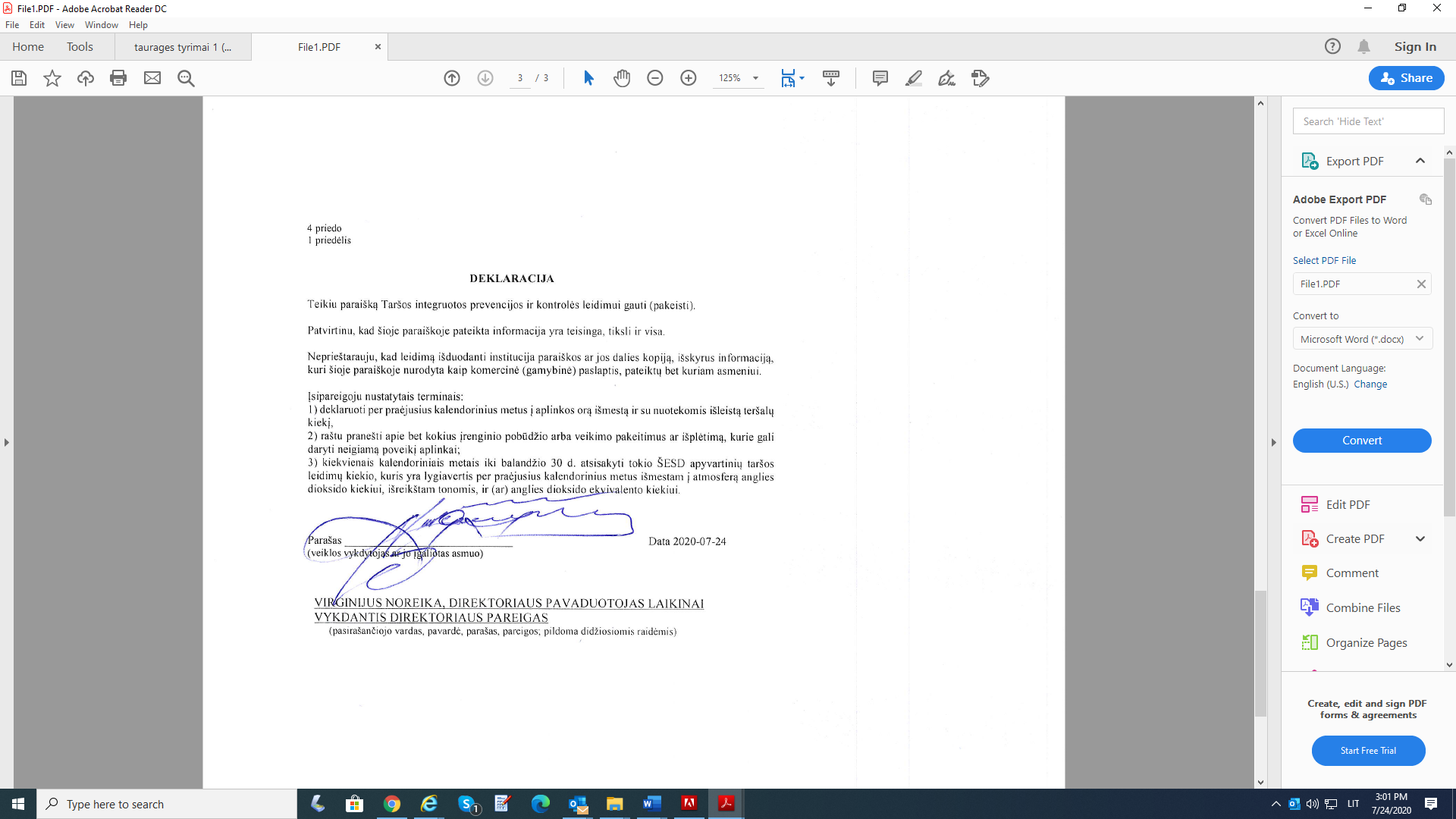 Eil. Nr.Gėlo požeminio vandens vandenvietė (telkinys)Gėlo požeminio vandens vandenvietė (telkinys)Gėlo požeminio vandens vandenvietė (telkinys)Gėlo požeminio vandens vandenvietė (telkinys)Gėlo požeminio vandens vandenvietė (telkinys)Eil. Nr.Pavadinimas Žemės gelmių registreAdresasKodas Žemės gelmių registreAprobuotų išteklių kiekis, m3/dIšteklių aprobavimo dokumento data ir Nr.12345 61Artezinis gręžinysKaupių km., Žygaičių sav., Tauragės raj.42598--Eil. Nr.Nuotekų išleidimo vietos/priimtuvo aprašymas Juridinis nuotekų išleidimo pagrindas Leistina priimtuvo apkrova Leistina priimtuvo apkrova Leistina priimtuvo apkrova Leistina priimtuvo apkrova Leistina priimtuvo apkrova Eil. Nr.Nuotekų išleidimo vietos/priimtuvo aprašymas Juridinis nuotekų išleidimo pagrindas hidraulinėhidraulinėteršalaisteršalaisteršalaisEil. Nr.Nuotekų išleidimo vietos/priimtuvo aprašymas Juridinis nuotekų išleidimo pagrindas m3/dm3/metusparametrasmato vnt.reikšmė123456781UAB“Tauragės vandenys“Sąvartyno filtrato transportavimo ir išvalymo paslaugų sutartis Nr.19-4.34/11, 2019-03-28.Papildomas susitarimas Nr.1 2020-02-264 000BDS7mgO2/l70001UAB“Tauragės vandenys“Sąvartyno filtrato transportavimo ir išvalymo paslaugų sutartis Nr.19-4.34/11, 2019-03-28.Papildomas susitarimas Nr.1 2020-02-264 000Skendinčios medžiagosmg/l15001UAB“Tauragės vandenys“Sąvartyno filtrato transportavimo ir išvalymo paslaugų sutartis Nr.19-4.34/11, 2019-03-28.Papildomas susitarimas Nr.1 2020-02-264 000Bendras azotasmg/l28001UAB“Tauragės vandenys“Sąvartyno filtrato transportavimo ir išvalymo paslaugų sutartis Nr.19-4.34/11, 2019-03-28.Papildomas susitarimas Nr.1 2020-02-264 000Bendras fosforas  mg/l40Eil. Nr. Koordina-tėsPriim-tuvo numeris Planuojamų išleisti nuotekų aprašymasIšleistuvo tipas/techniniai duomenysIšleistuvo vietos aprašymas Numatomas išleisti didžiausias nuotekų kiekisNumatomas išleisti didžiausias nuotekų kiekisEil. Nr. Koordina-tėsPriim-tuvo numeris Planuojamų išleisti nuotekų aprašymasIšleistuvo tipas/techniniai duomenysIšleistuvo vietos aprašymas m3/d.m3/m.12345678161283563836641Buitinės nuotekos po apvalymo biologiniuose nuotekų valymo įrenginiuoseIšleistuvas krantinisMelioracijos griovys susisiekia su Elbento upeliu (melioracijos griovio atstumas iki žiočių apie 1 km)2,5180261283063836651Paviršinės ir gamybinės (ratų plovimo, technikos plovimo) nuotekos, išvalytos naftos produktų   atskirtuveIšleistuvas į priešgaisrinįrezervuarą, perteklinisvanduo išteka į melioracijosgriovįMelioracijos griovys susisiekia su Elbento upeliu (melioracijos griovio atstumas iki žiočių apie 1 km)1 420 *361283613835471Sąvartyno filtratas po valymo atvirkštinės osmozės metoduIšleistuvas į melioracijos griovįMelioracijos griovys susisiekia su Elbento upeliu (melioracijos griovio atstumas iki žiočių apie 1 km)10016 560 ***461281533835981Paviršinės nuotekos nuo uždengtų sąvartyno sekcijų:   1 + 2 sekcijų - 2,46 ha  ir    3 + 4 sekcijų- 1,7607 haIšleistuvas į melioracijos griovįMelioracijos griovys susisiekia su Elbento upeliu (melioracijos griovio atstumas iki žiočių apie 1 km)13 084 **Eil. Nr.Teršalo pavadinimasDidžiausias numatomas nuotekų užterštumas prieš valymą Didžiausias numatomas nuotekų užterštumas prieš valymą Didžiausias numatomas nuotekų užterštumas prieš valymą Didžiausias leidžiamas ir planuojamas nuotekų užterštumas Didžiausias leidžiamas ir planuojamas nuotekų užterštumas Didžiausias leidžiamas ir planuojamas nuotekų užterštumas Didžiausias leidžiamas ir planuojamas nuotekų užterštumas Didžiausias leidžiamas ir planuojamas nuotekų užterštumas Didžiausias leidžiamas ir planuojamas nuotekų užterštumas Didžiausias leidžiamas ir planuojamas nuotekų užterštumas Didžiausias leidžiamas ir planuojamas nuotekų užterštumas Numatomas valymo efektyvumas, %Eil. Nr.Teršalo pavadinimasmom.,mg/lvidut.,mg/lt/metusDLK mom.,mg/lPrašoma LK mom.,mg/lDLK vidut.,mg/lPrašoma LK vid.,mg/lDLT paros,t/dPrašoma LT paros,t/dDLT metų,t/m.Prašoma LT metų,t/m.Numatomas valymo efektyvumas, %12345678910111213141BDS72500,04540290,00010,0052288,42Skendinčios medžiagos200503085BDS73423Naftos produktai507590Bendras azotas3030Bendras fosforas 443BDS71500042015150,000680,248499,9ChDS200005601251250,00572,0799,3Skendinčios medžiagos1504,230300,00140,496880Bendras azotas10002830300,00140,496897Amonio jonai (NH4-N)90025,2550,000230,082899,4Nitritai (NO2-N)20,0560,450,450,000020,007577,5Nitratai (NO3-N)802,2423230,0010,380971,2Bendras fosforas 150,42440,000180,066273,3Chloridai 200056100010000,0453716,56Sulfatai 500143003000,01364,968As0,050,00140,050,050,0000020,0008Cd0,050,0014----Cr (bendrasis)0,50,0140,50,50,0000230,0083Cu 0,50,0140,50,50,0000230,0083Hg 0,00030,000008----Ni 0,20,0056----Pb 0,30,0084----Zn 50,140,40,40,0000180,0066Di(2-etilheksil)ftalatas (DEHP)0,0020,0000334Skendinčios medžiagos5030BDS73423Naftos produktai75Bendras azotas3030Bendras fosforas 44Eil. Nr.Nuotekų šaltinis/išleistuvasPriemonės aprašymasLaukiamo efekto aprašymasNumatomas leidimo sąlygų keitimas įgyvendinus priemonęDiegimoDiegimoEil. Nr.Nuotekų šaltinis/išleistuvasPriemonės aprašymasLaukiamo efekto aprašymasNumatomas leidimo sąlygų keitimas įgyvendinus priemonępradžiapabaiga123456713Amonio azoto sumažinimui skirtų atvirkštinės osmozės įrenginio modernizavimo priemonių įgyvendinimas:modernizuojant atvirkštinės osmozės įrenginį planuojama įsigyti naują degazatoriaus ventiliatorių.padidinti atvirkštinės osmozės įrenginio degazatoriaus oro srautą iki 2750 m3/h (esamas 1600 m3/hpapildomai įrengti antros pakopos aeravimąIšvalyto filtrato, išleidžiamo į gamtinę aplinką,  sudėtyje esantys amonio jonai (NH4-N) atitiks ribines vertesnenumatomas2020-07-242020-09-01Susidariusios atliekosSusidariusios atliekosTaikomos prevencinės priemonėskodaspavadinimasTaikomos prevencinės priemonės13 05 02*Naftos produktų / vandens separatorių dumblasLaikoma naftos gaudyklėse13 02 08*Kita variklio, pavarų dėžės ir tepalinė alyvaLaikoma uždarame rakinamame metaliniame pastate – konteineryje. Metalinėje statinėje15 02 02*Absorbentai, filtrų medžiagos, pašluostės, ir apsauginiai drabužiai užteršti pavojingomis medžiagomisLaikoma uždarame rakinamame metaliniame pastate – konteineryje. Platikiniame konteineryje.16 01 07*Tepalų filtraiLaikoma uždarame rakinamame metaliniame pastate – konteineryje. Plastikiniame konteineryje16 06 01*Švino akumuliatoriaiLaikoma uždarame rakinamame metaliniame pastate – konteineryje. Dėžėje16 01 21*Pavojingos sudedamosios dalys, nenurodytos 160107-160111, 160113-160114 Laikoma uždarame rakinamame metaliniame pastate – konteineryje. Platikiniame konteineryje.16 01 03Naudoti nebetinkamos padangosLaikomos aikštelėje netoli personalo pastato20 01 21*Dienos šviesos lempos ir kitos atliekos, kuriose yra gyvsidabrioLaikoma uždarame rakinamame metaliniame pastate – konteineryje. Dėžėje.20 03 01Mišrios  komunalinės atliekos 240 ltr mišrių komunalinių atliekų konteineris laikomas prie personalo pastato15 01 10*Pakuotės, kuriose yra pavojingų atliekų likučių arba kurios yra jomis užterštosLaikoma uždarame rakinamame metaliniame pastate – konteineryje. Plastikiniame konteineryjeNumatomos naudoti atliekosNumatomos naudoti atliekosNumatomos naudoti atliekosAtliekų naudojimo veiklaAtliekų naudojimo veiklaPlanuojamas tolimesnis atliekų apdorojimasKodas PavadinimasPatikslintas pavadinimasAtliekos naudojimo veiklos kodas (R1–R11) Projektinis įrenginio pajėgumas, t/m.Planuojamas tolimesnis atliekų apdorojimas12345619 12 12Kitos mechaninio atliekų apdorojimo atliekos (įskaitant medžiagų mišinius), nenurodytos 19 12 11  Bioskaidžios atliekos, susidarančios mechaniniu būdu išrūšiavus mišrias nepavojingas atliekasR302 01 03Augalų audinių atliekosBiodegraduojančios žaliosios atliekosR311 640- 102 01 07Miškininkystės atliekosBiodegraduojančios žaliosios atliekosR303 03 01Medžio žievės ir medienos atliekosBiodegraduojančios žaliosios atliekosR320 02 01Biologiškai suyrančios atliekos (sodų ir parkų atliekos)Biodegraduojančios žaliosios atliekosR320 03 02Turgaviečių atliekosBiodegraduojančios žaliosios atliekosR317 01 07Betono, plytų, čerpių ir keramikos gaminių mišiniai, nenurodyti 17 01 06Nepavojingi betono, plytų, čerpių ir keramikos gaminių mišiniaiR1017 05 04Gruntas ir akmenys, nenurodyti 17 05 03Nepavojingas gruntas ir akmenysR103 000- 217 09 04Mišrios statybinės ir griovimo atliekos, nenurodytos 170901, 170902 ir 170903Nepavojingos mišrios statybinės ir griovimo atliekosR1017 03 02Bituminiai mišiniai, nenurodyti 17 03 01Nepavojingi bituminiai mišiniaiR1017 06 04Izoliacinės medžiagos, nenurodytos 17 06 01 ir 17 06 03Nepavojingos izoliacinės medžiagosR1017 08 02Gipso izoliacinės medžiagos, nenurodytos 17 08 01Nepavojingos gipso izoliacinės medžiagosR1020 02 02Gruntas ir akmenysGruntas ir akmenysR10Numatomos šalinti atliekosNumatomos šalinti atliekosNumatomos šalinti atliekosAtliekų šalinimasAtliekų šalinimasAtliekų šalinimasKodasPavadinimasPatikslintas pavadinimasAtliekos šalinimo veiklos kodas (D1–D7, D10) Projektinis įrenginio pajėgumasDidžiausias numatomasšalinti bendras atliekų kiekis, t/m.12345619 12 12Kitos mechaninio atliekų apdorojimo atliekos (įskaitant medžiagų mišinius), nenurodytos 19 12 11Rūšiavimo atliekos, nebetinkamos naudojimuiD103 01 99Kitaip neapibrėžtos atliekosMedienos perdirbimo ir baldų gamybos nepavojingos atliekosD104 02 09Sudėtinių medžiagų atliekosimpregnuoti tekstilės gaminiai, elastomerai, termoplastikaiD110 01 01Dugno pelenai, šlakas ir garo katilų dulkėsDugno pelenai, šlakas ir garo katilų dulkėsD1500 000 t33 00010 01 02Lakieji anglių pelenaiLakieji anglių pelenaiD110 01 03Lakieji durpių ir neapdorotos medienos pelenaiLakieji durpių ir neapdorotos medienos pelenaiD112 01 99Kitaip neapibrėžtos atliekos stiklo audinių atraižosD119 08 01Rūšiavimo atliekosNuotekų valymo įrenginių rūšiavimo atliekosD119 08 02Smėliagaudžių atliekosNuotekų valymo įrenginių smėliagaudžių atliekosD120 01 41Kaminų valymo atliekosKaminų valymo atliekosD120 03 03Gatvių valymo atliekosGatvių valymo atliekosD120 03 07Didelių gabaritų atliekosDidelių gabaritų atliekosD1Numatomos paruošti naudoti ir (ar) šalinti atliekosNumatomos paruošti naudoti ir (ar) šalinti atliekosNumatomos paruošti naudoti ir (ar) šalinti atliekosAtliekų paruošimas naudoti ir (ar) šalintiAtliekų paruošimas naudoti ir (ar) šalintiKodasPavadinimasPatikslintas pavadinimasAtliekos paruošimo naudoti ir (ar) šalinti veiklos kodas (D8, D9, D13, D14, R12, S5) Projektinis įrenginio pajėgumas, t/m.1234519 12 12Kitos mechaninio atliekų apdorojimo atliekos (įskaitant medžiagų mišinius), nenurodytos 19 12 11  Bioskaidžios atliekos, susidarančios mechaniniu būdu išrūšiavus mišrias nepavojingas atliekasR1212 14002 01 03Augalų audinių atliekosBiodegraduojančios žaliosios atliekosR1212 14002 01 07Miškininkystės atliekosBiodegraduojančios žaliosios atliekosR1212 14003 03 01Medžio žievės ir medienos atliekosBiodegraduojančios žaliosios atliekosR1220 02 01Biologiškai suyrančios atliekos (sodų ir parkų atliekos)Biodegraduojančios žaliosios atliekosR1220 03 02Turgaviečių atliekosBiodegraduojančios žaliosios atliekosR1220 02 01Biologiškai suyrančios atliekos Medžių  šakosR12AtliekosAtliekosAtliekosNaudojimui ir (ar) šalinimui skirtų atliekų laikymasNaudojimui ir (ar) šalinimui skirtų atliekų laikymasPlanuojamas tolimesnis atliekų apdorojimasKodasPavadinimasPatikslintas pavadinimasLaikymo veiklos kodas (R13 ir (ar) D15) Didžiausias vienu metu numatomas laikyti bendras atliekų, įskaitant apdorojimo metu susidarančių atliekų, kiekis, tPlanuojamas tolimesnis atliekų apdorojimas12345602 01 03Augalų audinių atliekosBiodegraduojančios žaliosios atliekosR13100R12, R302 01 07Miškininkystės atliekosBiodegraduojančios žaliosios atliekosR13100R12, R303 03 01Medžio žievės ir medienos atliekosBiodegraduojančios žaliosios atliekosR13100R12, R320 02 01Biologiškai suyrančios atliekos (sodų ir parkų atliekos)Biodegraduojančios žaliosios atliekosR13R12, R320 03 02Turgaviečių atliekosBiodegraduojančios žaliosios atliekosR13R12, R320 02 01Biologiškai suyrančios atliekos Medžių  šakosR13R12Pavojingųjų atliekų technologinio srauto žymėjimasPavojingųjų atliekų technologinio srauto pavadinimasAtliekos kodasAtliekos pavadinimasPatikslintas atliekos pavadinimasAtliekų šalinimasAtliekų šalinimasAtliekų šalinimasPavojingųjų atliekų technologinio srauto žymėjimasPavojingųjų atliekų technologinio srauto pavadinimasAtliekos kodasAtliekos pavadinimasPatikslintas atliekos pavadinimasAtliekos šalinimo veiklos kodas (D1–D7, D10) Projektinis įrenginio pajėgumasDidžiausias numatomasšalinti bendras atliekų kiekis, t/m.12345678TS-21Atliekos, turinčios asbesto, gipso izoliacinės statybinės medžiagos17 06 01*Izoliacinės medžiagos, kuriose yra asbestoAtliekos, kuriose yra asbestoD58 4001 200TS-21Atliekos, turinčios asbesto, gipso izoliacinės statybinės medžiagos17 06 05*Statybinės medžiagos, turinčios asbestoAtliekos, kuriose yra asbestoD58 4001 200Sąvartyno klasėDuomenys nekeičiamiNepavojingų atliekų sąvartynas su asbesto turinčių atliekų šalinimo subsekcijaSąvartyno techniniai parametraiDuomenys nekeičiamiBendras sąvartyno sklypo plotas – 9,9 haProjektinis atliekų šalinimo pajėgumas: nepavojingų atliekų - 500 tūkst. t atliekų ir asbesto turinčių atliekų – 8400 t.Sąvartynas bus užpildomas 5 etapais. Atliekų priėmimo kriterijaiDuomenys nekeičiamiNepavojingų atliekų sąvartyne galima šalinti šias atliekas:išrūšiuotas komunalines atliekas (191212), kurios nebetinka pakartotinam naudojimui ir/ar perdirbimui;kitas atliekas, kurios nepriskiriamos pavojingoms atliekoms pagal Atliekų tvarkymo taisyklėse pateiktą pavojingų atliekų apibrėžimą;stabilias, nereaguojančias (pvz., sukietintas ar sustiklintas) pavojingas atliekas, iš kurių išplaunamas filtratas yra ekvivalentiškas filtratui, išplaunamam iš nepavojingų atliekų. asbesto turinčias atliekas galima šalinti tik sąvartyno 3-4 sekcijose įrengtoje asbesto turinčių atliekų šalinimo subsekcijoje.Nepavojingų atliekų sąvartyne draudžiama šalinti: nerūšiuotas mišrias komunalines atliekas (200301);skystas atliekas;sprogstamąsias, oksiduojančias, labai degias, degias ir ėsdinančias atliekas (pasižyminčias viena ar keliomis pavojingomis savybėmis, nurodytomis 2014-12-18 Komisijos reglamento (ES) Nr. 1357/2014 (toliau – Komisijos reglamentas Nr. 1357/2014), kuriuo pakeičiamas Europos Parlamento ir Tarybos direktyvos 2008/98/EB dėl atliekų ir panaikinančios kai kurias direktyvas III priedas (OL 2014 L 365, p. 89), III priede „Savybės, dėl kurių atliekos tampa pavojingos”;infekuotas ir kitas medicinines atliekas (pasižyminčias Atliekų tvarkymo taisyklių 1 priedo skyriaus „I. Vertinimas ir klasifikavimas“ 2.2.1. papunktyje nurodytomis savybėmis), kūno dalis ir (ar) organus, susidarančius sveikatos priežiūros ar veterinarijos įstaigose;ozono sluoksnį ardančias medžiagas (šaldymo agentus, halonus ir kt.) bei šias medžiagas turinčią įrangą;smulkintas bei nesmulkintas padangas;pramoninių ir automobiliams skirtų baterijų ir akumuliatorių atliekas. Šalinti sąvartynuose leidžiama tik baterijų ir akumuliatorių, kurie buvo apdoroti ir perdirbti Europos Komisijos GPGB informaciniuose dokumentuose su paskutiniais pakeitimais (skelbiamuose Europos taršos integruotos prevencijos ir kontrolės biuro tinklalapyje http://eippcb.jrc.es) nustatytus arba aukštesnius aplinkos apsaugos, visuomenės sveikatos saugos ir atliekų tvarkymo reikalavimus atitinkančiose įmonėse, liekanas,neapdorotas ir po apdorojimo tinkamas perdirbti ar kitaip panaudoti atliekas, išskyrus inertines atliekas, kurių apdoroti techniškai neįmanoma, ir visas kitas atliekas, kurių apdorojimas nemažina jų kiekio arba pavojaus žmonių sveikatai ir aplinkai. atskirai surinktas EEĮ atliekas, kurios nebuvo apdorotos pagal EEĮ bei jos atliekų tvarkymo taisyklių reikalavimus,nuotekų dumblą,sodų, parkų ir želdynų tvarkymo biodegraduojamas atliekas;pavojingas atliekas, pasižyminčias viena ar keliomis pavojingomis savybėmis, nurodytomis Komisijos reglamente Nr. 1357/2014, išskyrus atliekas, nurodytas Taisyklių 37.1-37.4 punktuose.Atliekų priėmimo ir kontrolės procedūrosDuomenys nekeičiamiKomunalinės atliekos ir atliekos, kurioms nereikia  pagrindinio apibūdinimo, priimamos sąvartyne nereikalaujant  papildomų tyrimų.  Fiziniai asmenys, atvežę atliekas (200141, 200202, 200307, 170904) turi pateikti užpildytą „Fizinio asmens prašymas“. Įmonės/vežėjai, atvežę šias atliekas ir turintys sutartį su TRATC, turi pateikti užpildytą „Deklaracija“. Atliekų gamintojas (turėtojas), kurio atliekos priskiriamos atliekoms, kurioms reikalingas apibūdinimas, turi atlikti pagrindinį atliekos apibūdinimą. Pagal gautus apibūdinimo rezultatus Atliekų gamintojas nustato ar atlieką galima priimti/šalinti nepavojingų atliekų sąvartyne. Atliekų gamintojas pateikia sąvartyno operatoriui „Atliekos apibūdinimo deklaracija“ ir, jei atlieka tinkama priimti/šalinti nepavojingų atliekų sąvartyne, pasirašoma atliekų priėmimo/šalinimo sutartis. Atliekų Vežėjas, atvežęs atliekas, turi pateikti užpildytą “Fizinio asmens prašymas“ arba „Deklaracija“ sąvartyno Dispečeriui.  Dispečeris patikrina siunčiamų atliekų dokumentus, įrodančius, kad šios atliekos gali būti šalinamos sąvartyne ir atitinka atliekų priėmimo į sąvartyną kriterijus pagal „Atliekos apibūdinimo deklaraciją“ (kai priduodamos gamybinės atliekos) bei vizualiai patikrina atliekas prie sąvartyno vartų ar jos atitinka siuntėjo ar vežėjo pateiktų dokumentų įrašus. Jei atvežtos atliekos atitinka dokumentuose pateiktai informacijai, pasveria transporto  priemonę su atliekomis ir nurodo į kurią sąvartyno sekciją važiuoti bei per raciją informuoja Atliekų rūšiuotoją kokios atliekos atvežamos.  	Atliekų rūšiuotojas atlieka atvežtų ir išpiltų atliekų vizualų patikrinimą pagal per raciją iš Dispečerio gautą pranešimą apie atliekų savybes, nurodytas „Fizinio asmens prašymas“  arba „Deklaracija“. Apie atliekų atitikimą/neatitikimą   Atliekų rūšiuotojas per raciją praneša Dispečeriui. Jei atliekos neatitinka „Fizinio asmens prašymas“  arba „Deklaracija“  pateiktai informacijai,  atliekų vežėjas organizuoja  atliekų pakrovimą  atgal į mašiną ir atliekas išveža iš sąvartyno. Apie atliekų nepriėmimą sąvartyno vadovas nedelsdamas informuoja apie tai Tauragės raj./Šilalės raj./Jurbarko raj./Pagėgių savivaldybės aplinkos apsaugos agentūrą, priklausomai iš kur buvo atvežtos atliekos. Kai atliekos priimamos šalinimui ir/ar rūšiavimui, Vežėjui, išvažiuojant iš sąvartyno, pasveriama tuščia transporto  priemonė ir Dispečeris pasirašo “ Fizinio asmens prašymas“  arba „Deklaracija“. Jei atliekos nepriimamos Dispečeris pasirašo “ Fizinio asmens prašymas“  arba „Deklaracija“  ir nurodo atliekų nepriėmimo priežąstį. Abiem atvejais Vežėjui atiduodamas  „Fizinio asmens prašymas“  arba „Deklaracija“ užpildytas “Kontrolinis talonas”.TikslinamaPriimant atvežtas asbesto turinčias atliekas, juridiniai asmenys turi prieš turi suformuoti Lydraštį GPAIS sistemoje. Jei priėmimo ir/ar iškrovimo metu nepakankamos ir/ar pažeistos asbesto turinčių atliekų pakuotės, atliekos turi būti sudrėkinamos, kad asbesto plaušeliai nepasklistų ore, ir sudedamos į dvigubus polietileninius maišus arba apsukamos polietileno plėvele bei pažymima etiketėmis, nurodančiomis, kad pakuotėje yra asbesto atliekosAtliekų registracijos ir apskaitos sistemaTikslinama  Atliekų registracijos ir apskaitos sistema:Atliekų registracijos ir apskaitos sistemą sudaro: automobilinės svarstyklės, įmonės kompiuterine įranga ir GPAIS sistemaUAB TRATC dispečeris atliekų priėmimą, susidarymą, tvarkymą ir šalinimą registruoja pildant  sąvartyno Atliekų tvarkymo apskaitos žurnale (kompiuterinė duomenų bazėje ir GPAIS sistemoje) registruoja iš fizinių asmenų ir juridinių asmenų, kuriems nėra prievolės vesti apskaitos GPAIS-e, į sąvartyną priimtas atliekas.GPAIS sistemoje tvirtina iš juridinių asmenų priimtų atliekų Lydraščius;GPAIS sistemoje pildo atliekų sutvarkymą ir šalinimą sąvartyne;Nepavojingųjų  atliekų apskaitos (apskaitos žurnalus, ataskaitas ir pan.) ir kitus susijusius dokumentus, patikrinimų dokumentus reikia saugoti ne trumpiau kaip 3 metus, o pavojingų atliekų  - ne trumpiau kaip 5 metusSąvartyne naudojamos technikos charakteristikosDuomenys nekeičiamiAtliekos, išverstos į tam skirtą sąvartyno vietą tankinamos atliekų  tankintuvu „Tana(GX 320)”, kurio techniniai duomenys:  svoris – 33 tonos; atliekų tankinimas vykdomas volais, kurių diametras 1,55 m; atliekų tankinimas iki 750 kg/m3, kuras – dyzelinas.Atliekų perstumdymui sąvartyno kaupuose, paviršiaus lyginimui, naudojami:vikšrinis buldozeris Shantui SD13S – kuras – dyzelinas, krautuvas XCMG (ZL50G)  – kuras – dyzelinas, Transporto priemonės su atliekomis ir be jų sveriamos automobilinėmis svarstyklėmis. Svarstyklių tipas – Mettler Toledo IND 310, svėrimo ribos – min.400 kg, max 60000 kg; e- 20 kg. Sąvartyno užpildymo charakteristikaSąvartyno užpildymo etapais: I ir II etapas yra baigti užpildyti, t. y. 1 sekcija užpildytą iki 11,66 m ir 2 sekcija užpildyta iki 11,71 m. aukščio. Toliau vykdomi sekantys savartyno užpildymo etapai:III etape užpildomos 3-a ir 4-a  sekcijos iki 10 m aukščio. Pradedama pildyti nuo 3-os sekcijos. Užpildžius 3-ą sekciją iki 10 m, pradedama pildyti 4-a sekcija. Ši sekcija taip pat pildoma iki 10 m aukščio. IV etape pildoma erdvė tarp 3-os ir 4-os sekcijos. V etape pildomas kaupas iki ~ 21,6 m aukščio, apjungianti visas sekcijas.  Galutinis atliekų kaupas su perdengimais sudarys apie 22 metrus.Sąvartyno 3 ir 4 sekcijoje įrengtos asbesto turinčių atliekų šalinimo subsekcijos užpildymas:Asbesto turinčių atliekų šalinimo subsekcija nuo komunalinių atliekų šalinimo ploto atskiriama laikinu apie 1-1,5 m aukščio pylimu. Atsižvelgiant į asbesto turinčių atliekų šalinimo subsekcijos užpildymą ir aplink subsekciją šalinamų MKA kaupo aukštį pylimas yra aukštinamas arba įrengiamas naujai ant aplink subsekciją pašalintų MKA kaupo. Vienu metu atliekos subsekcijoje šalinamos nedideliame plote, ne daugiau 100 m2. Tinkamai supakuotos atliekos kraunamos apie 1,5 – 2 m sluoksniais, užpilamos apie 15-20 cm grunto, inertinių atliekų ar techniniu kompostu ar stabilato sluoksniu. Pylime turi būti paliktas įvažiavimas asbesto turinčias atliekas transportuojančiai ir kraunančiai technikai. Įvažiavimo plotis – apie 3-4 m.Atliekų sutankinimo metodai ir laipsnisKiekvienos darbo dienos atliekos paskleidžiamos ne storesniu kaip 0,5 m sluoksniu ir sutankinamos atliekų tankintuvu Tana iki 750 kg/m3. Tankintuvas atliekas tankina pervažiuodamas ne mažiau kaip 4-5 kartus. Atliekų perdengimo metodai, periodiškumas ir perdengimui naudojamo grunto arba kitos panašios fizine struktūra inertinės medžiagos šaltiniai ir jų techniniai rodikliaiKiekvienos dienos sekciją sudaro keletas sutankintų atliekų sluoksnių.  Esant šaltam metų periodui, kai žemės paviršius užšąla, kasdienio atliekų sluoksnio dengimo galima atsisakyti. Supiltų ir sutankintų atliekų sluoksniai ne storesni nei 2 m, perdengiami 0,25 m grunto tarpsluoksniu.Tarp atliekų pasluoksnių turi būti įrengiami tarpiniai uždengimai. Tarpiniam uždengimui galima naudoti mineralines medžiagas (gruntą, smulkintą statybinį laužą, akmenis, smėlį), stabilatą ar kitas medžiagas. Kasdieniam atliekų sluoksnių uždengimui naudojamas susmulkintos statybinio laužo ar įmonių gamybinės atliekos, kurios turi mažiau lengvų dalelių, stabilatas. Uždengimą reikia pradėti tik tada, kai atitinkamuose šalinimo sluoksniuose pasiekiamas vienodas aukštis. Sąvartyno personalas turi registruoti uždengimui sunaudojamos medžiagos kiekį. Stabilatas gaunamas Sąvartyno teritorijoje kompostuojant mišrių komunalinių atliekų rūšiavimo metu atskirtas bioskaidžias atliekas (191212).Perdengimui naudojamo stabilato rodikliai turi būti: statinis kvėpavimo indeksas – mėginio kvėpavimo aktyvumas (deguonies suvartojimas) 4 parų laikotarpiu (AT4) < 10 mg O2/g (s. m.) arba dinaminis kvėpavimo indeksas < 1000 mg O2/kg VS/val., arba  GB21 (dujų susidarymo testas) < 20 litrų/g (s. m.), arba bendrosios organinės anglies BOAeliuate <500 mg/litre.Filtrato surinkimas ir valymasSąvartyno filtratas surenkamas sąvartyno dugne įrengtomis drenomis. Siurblio pagalba spaudiminiu tinklu filtratas nuvedamas į filtrato įgilintą g/b rezervuarą 1000 m3 talpos arba į įgilintą ir uždengtą g/b rezervuarą 2000 m3 talpos. Abu filtrato rezervuarai  sujungti vamzdžiu, todėl bendras filtrato sukaupimas bus iki 3000 m3.. Filtrato siurblinėje, esančioje šalia valymo įrenginių konteinerio,  sumontuoti ir veikia automatiniu režimu pakaitomis 2 siurbliai po 10 m3/h. Prieš siurblinę sumontuota rankinė sklendė, kurios pagalba galima uždaryti filtrato padavimą į rezervuarą (1000 m3 talpos).  Filtratas bus valomas atvirkštinės osmozės principu valymo įrenginyje, kurio našumas 120 m3/p. Išvalytos nuotekos siurblio (našumas 3 m3/h, dirba automatiniu režimu) pagalba per išleistuvą Nr.3 išleidžiamos į melioracijos griovį, kuriuo patenka į Elbento upelį. Filtrato kiekis prieš valymą ir po valymo apskaitomas skaitliuku, kuris įrengtas valymo įrenginių konteineryje. Dalis nevalyto filtrato esant gedimui valymo įrenginiuose, gali būti išvežamas į UAB “Tauragės vandenys“ (adresas: Šlaito g.2, Tauragė, tel.8-446 61174)  pagal tarpusavio sutartį. Išvežto filtrato kiekis nustatomas sveriant cisternas automobilinėmis svarstyklėmis.Sąvartyno dujų surinkimas ir naudojimas2020-07-20 TRATC Centrinėje viešųjų pirkimų informacinėje sistemoje (CVP IS) paskelbė paslaugos pirkimą “Dujų surinkimo sistemos Tauragės regioniniame sąvartyne įrengimo darbai” (žiūr. priedą 4). Iki 2020-08-12 gauti pasiūlymai bus įvertinti ir bus perkama paslauga dujų surinkimo sistemai įrengti.  Numatoma įrengti aktyvią dujų surinkimo sistemą, kai sąvartyno dujos ištraukiamos iš sąvartyno sukuriant siurblių pagalba neigiamą slėgį sąvartyne. Dujų surinkimo sistemą užpildytose 1-je ir 2-je sekcijose sudarys: dujų surinkimo šuliniai, 40 m atstumais vienas nuo kito; pagrindinė dujų surinkimo magistralė ir jungiamieji vamzdynai (dujos bus surenkamos vertikaliais dujų surinkimo vamzdžiais); dujų kolektorius; dujų kondensato surinkimo šuliniai; filtrate ir kondensato surinkimo šuliniai, pagrindinio vamzdyno pabaigoje; dujų išgavimo stebėjimo sistema; dujų siurblinė. Preliminari sąvartyno dujų surinkimo sistemos schema 1-je ir 2-je sekcijose pateikta priede 5. Sąvartyno Techniniame projekte buvo numatyti 2 sąvartyno dujų sistemos įrengimo etapai:I  etapas – įrengiami  dujų išgavimo šuliniai (užpildytose 1-je ir 2-je sekcijose). Šuliniai dujotiekiais sujungiami su dujų surinkimo kolektoriais.  Iš kolektorių dujos tiekiamos dujotiekiais į sąvartyno dujų  kompresoriaus ir deglo bloką, kuriame jos ir bus sudeginamos.   II  etapas – įrengiami dujų išgavimo šuliniai. Šie šuliniai dujotiekiais bus sujungti su jau 1-je ir 2-je sekcijose įrengtais dujų surinkimo kolektoriais.Deglas turėtų būti nepertraukiamo veikimo.Sąvartyno ir atskirų jo dalių uždarymo bei priežiūros po uždarymo planasPo galutinio sąvartyno kaupo suprofiliavimo (V etapas) įrengiamas kontūravimo sluoksnis, kuris išlygina šlaitų paviršių ir tampa pagrindu dujų drenažiniam sluoksniui. Kontūravimo sluoksnio storis kintamas, prilausomai nuo suformuoto iš atliekų  šlaitų būklės. Paviršiaus sandarinimo mineralinėmis medžiagomis virš kontūravimo sluoksnio skerspjūvis: 0,1 m storio dujų drenažinis sluoksnis iš birių medžiagų (smėlio, žvyro, skaldos). Sluoksnio filtracijos koeficientas turi būti ne mažiau kaip 1x10-4 m/s;skiriamasis sluoksnis (geotekstilė CBR>4000N); sandarinimas 0,4 m storio mineralinėmis užtvaromis, kurias sudaro 2 sluoksniai po 20 cm molio (kf ≤10-9 m/s)skiriamasis sluoksnis (geotekstilė CBR>4000N);0,3 m vandens pašalinimo sluoksnis, sudarytas iš smėlio/žvyro;filtro paklotas (geotekstilė kf > 10-2 m/s); 0,8 m apsauginis priemolio sluoksnis;0,2 m augalinio grunto(techninio komposto) sluoksnis. Atliekų kaupas apželdinamas.Sąvartyno atliekų kompostavimo aikštelėse pagamintas kompostas ir techninis kompostas, bus naudojamas sąvartyno šlaitų apželdinimui ir/ar kitų teritorijų tvarkymui-apželdinimui. Atliekų šalinimo įrenginių priežiūros po uždarymo priemonės:Aplinkos monitoringo vykdymas.Sąvartyno teritorijos priežiūra ir tvarkymas.Filtrato surinkimo sistemos eksploatacija ir priežiūra.Dujų surinkimo sistemos eksploatacija ir priežiūra.Pastaba: aplinkos monitoringas vykdomas kol sąvartynas, pagal Aplinkos apsaugos departamento įvertinimą, po uždarymo gali kelti pavojų aplinkai ir žmonių sveikatai. Operatorius turės vykdyti aplinkos monitoringą Lietuvos Respublikos aplinkos monitoringo įstatyme numatyta tvarka.Sąvartynui vadovaujančio asmens kvalifikacijaSąvartynui vadovauja UAB TRATC darbuotojas Aivaras Pocius, kuriam Aplinkos ministerijos nustatyta tvarka išduoti kvalifikaciją patvirtinantys dokumentai. Dokumentų kopijos pateiktos priede 2.ParametrasVienetaiSiekiamos ribinės vertės (pagal GPGB)Esamos vertėsVeiksmai tikslui pasiektiLaukiami rezultataiĮgyvendinimo data1234567Atmosferos tarša, nemalonių kvapų mažinimas-ES nėra parengto ir patvirtinto sąvartynų GPGB informacinio dokumento-Užpildytose 1-je ir 2-je sąvartyno sekcijose įrengti vertikalius ištraukiamuosius sąvartyno dujų  surinkimo vamzdžius ir deginimo įrenginį Sumažėja iš sąvartyno išsiskiriančių teršalų kiekis2021-01-09Atmosferos tarša, nemalonių kvapų mažinimas-ES nėra parengto ir patvirtinto sąvartynų GPGB informacinio dokumento-Dujų emisijos (CH4, CO2, O2, H2S, H2) aplinkos ore monitoringo vykdymasNustatoma aplinkos oro tarša2021 m. (kai bus įrengta sąvartyno dujų surinkimo sistema)Priedo Nr.Priedo pavadinimas1UAB TRATC direktoriaus 2020-06-17 įsakymas Nr.V-65 “Dėl asmenų atsakingų už aplinkos apsaugą skyrimo”2Kvalifikacijos pažymėjimai išduoti  Aivarui Pociui:“Sąvartynus eksploatuojančių įmonių atliekų tvarkymo speciaistui”, 2017-10-18, Reg.Nr.STS-17/012“Sąvartynus eksploatuojančių įmonių atliekų tvarkymo vadovaujančiam darbuotoju” 2017-10-18, Reg.Nr.STV-17/010Pažymėjimai išduoti Aivarui Pociui: A Nr.14251 2019-04-26 ir A Nr.14264 2019-04-263„Paslaugų pirkimo sutartis“ Nr.18-4.34/43, 2018-09-07 su UAB“Ekobazė“4Centrinėje viešųjų pirkimų informacinėje sistemoje (CVP IS) paskelbtas paslaugos pirkimas “Dujų surinkimo sistemos Tauragės regioniniame sąvartyne įrengimo darbai”5Preliminari sąvartyno dujų surinkimo sistemos schema6Sutartis su UAB „Tauragės vandenys“ „Sąvartyno filtrato transportavimo ir išvalymo paslaugų sutartis“ Nr.19-4.34/11, 2019-03-287Avarijų likvidavimo planas8Aplinkosauginių priemonių planas 